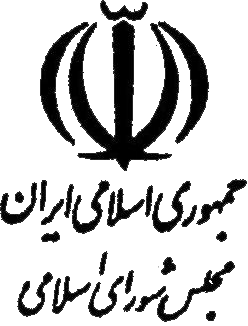 يك‌شوريطرح نظام جامع رسانه‌هاي همگاني«در اجراي ماده (141) آيين‌نامه داخلي مجلس شوراي اسلامي»كميسيون‌هاي ارجاعياصلي‌:فرعي‌:معاونت قوانيناداره كل تدوين قوانينباسمه تعاليرياست محترم مجلس شوراي اسلامياحتراماً با استناد به ماده (141) آيين‌نامه داخلي مجلس شوراي اسلامي، بدينوسيله درخواست رسيدگي به طرح «نظام جامع رسانه‌های همگانی» معوقه از مجلس نهم را داريم كه نسخه‌اي از آن به پيوست مي‌باشد.فرهنگي- قاضي‌پور- سبحاني‌فر- محمدحسين قرباني- محمدجواد كوليوند- محمدابراهيم رضايي- فرهاد تجري- كبيري- وحدتي- هادي قوامي- قره‌خاني- جعفرزاده ايمن‌آبادي- بابايي صالح- يوسف‌نژاد- 
محمداسماعيل سعيدي- برومندي- موسوي‌لارگاني- بائوج لاهوتي- بت‌كليا- مصري- فولادگر- غلام‌محمد زارعي- دهقاني‌نقندر- بشير خالقي- ابوالفضل ابوترابي- داود محمدي- رحيم زارع- سيدمحمدجواد ابطحي- رضا عليزاده- اسداله عباسي- محمدجواد جمالي- شكري- شيوياري- همايون هاشمي- رنجبرزاده- اعزازي- حسن سليماني- نيازآذري- اديانيمقدمهن والقلم و ما یسطرون (قلم: 1)«سوگند به قلم و آنچه می‌نگارند»در راستای اصول بيست وچهارم (24) و يكصد و شصت وهشتم (168) قانون اساسی جمهوری اسلامی ایران و به منظور اجرای بند «ب» ماده (116) قانون برنامه چهارم توسعه اقتصادي، اجتماعي و فرهنگي جمهوري اسلامي ايران، مصوب 1383  و بند «الف» ماده (10) قانون برنامه پنجساله پنجم توسعه، مصوب 15/10/1389 و حمايت از حقوق و آزادیهای مشروع رسانه‌های همگانی، تنظيم مناسبات و روابط حکومت، شهروندان و رسانه‌ها با يكديگر، زمینه‌سازی برای حضور مؤثر و فعال رسانه‌ها در عرصه‌هاي بین‌المللی و با توجه به لزوم بازنگري در قوانين مطبوعات و رسانهها متناسب با توسعه فناوریهای نوین، قانون «نظام جامع رسانه‌های همگانی» بر اساس مواد و تبصره‌هاي ذیل به تصویب می‌رسد.رسانه‌ها در عصر حاضر فراتر از روزنامه‌ها و نشريات مكتوب و چاپي به‌حساب مي‌آيند. امروز با توجه توسعه فناوري ديجيتال، شاهد ظهور رسانه‌هايي هستيم كه چندين برابر نشريات رشد و تأثيرگذاري دارند. سايتهاي اينترنتي امروز در قالب خبرگزاريها، پايگاههاي اطلاع‌رساني، وبلاگها در كنار روزنامه‌ها، هفته‌نامه و ماهنامه‌ها و ديگر نشريات مكتوب وظيفه اطلاع‌رساني را به‌عهده دارند. در كنار تمام اين ابزار، پيامك‌هاي خبر، خود تبديل به رسانه‌اي سريع‌الانتقال شده‌اند. با اين همه قانون فعلي مطبوعات به هيچ‌وجه متناسب با ظرفيت عظيم رسانه‌هاي موجود و ابزاري كه اين‌بار را به دوش مي‌كشند، نيست. قانون فعلي نه در بُعد نظارت و نه در بُعد حمايت توان تحمل اين‌بار عظيم را ندارند. براين اساس طرح قانون جامع رسانه‌هاي همگاني در هفت فصل با ويژگي‌هايي خاص از جمله توجه به تمام ابزار رسانه‌اي و تعريف رسانه‌ها در اشكال مختلف و تفكيك هيأتهاي نظارت و تشكيل آن در تمام استانها و تفكيك تخلفات از جرائم و تعيين مجازات‌ها تهيه شده است.طرح نظام جامع رسانه‌هاي همگانيفصل اول- تعریف اصطلاحات، رسالت رسانه‌هاماده 1- با توجه به گسترش ابزار انتقال و انتشار اطلاعات و عوامل آن، به‌منظور تعیین حدود این قانون ضروری است واژه رسانه همگانی تعریف گردد: رسانه همگانی: ابزاری است چاپی، الکترونیکی یا رقمی (دیجیتال) که توسط صاحب امتیاز و با مدیریت مدیر مسؤول و دیگر رسانه‌نگاران با رعایت مفاد این قانون به‌منظور انتشار عمومی محتوای نوشتاری، شنیداری، دیداری یا تلفیقی از آنها به‌کار می‌رود و شامل اقسام مسلسل، برخط و موردی می‌شود که اقسام مسلسل و موردی آن به‌صورت مکتوب و در گستره محلی، سراسری و بین‌المللی انتشار می‌یابد و قسم برخط آن نیز با محتوای محلی یا سراسری یا بین‌المللی و یا تلفیقی از آنها در دسترس مراجعان فضای مجازی قرار می‌گیرد که از این پس در این قانون به اختصار «رسانه» نامیده می‌شود.ماده 2- رسانه از جهت نحوه انتشار به سه صورت و با تعاریف ذیل در اختیار عموم قرار می‌گیرد:رسانه مسلسل: رسانهای است مکتوب که دفعات انتشار دورهای منظم دارد، از قبیل روزنامه، هفته‌نامه و ماهنامهرسانه موردی: رسانهای است که از جهت زمانی به‌صورت نامنظم حداقل برای یک‌بار منتشر می‌شود، مانند گاهنامه و حاملهای داده (CD)رسانه برخط: رسانه‌ای الکترونیکی یا رقمی (دیجیتال)‌ است که امکان انتشار لحظهای محتوا را دارد، از قبیل سامانه‌های اطلاع‌رسانی یا پیام‌رسانی کوتاهماده 3- رسانه‌های سه‌گانه فوق از جهت گستره انتشار و موضوعات می‌توانند به سه شکل و با تعاریف ذیل منتشر شوند:رسانه محلی: رسانه‌ای است که محدوده انتشار یا موضوعات مطرح در آن مربوط به یک استان یا حداقل یک شهر از یک استان است. رسانه سراسری: رسانه‌ای است که محدوده انتشار یا موضوعات مطرح در آن مربوط به قلمرو حاکمیتی جمهوری اسلامی ایران یا چند استان است.رسانه بین‌المللی: رسانه‌ای است که محدوده انتشار یا موضوعات مطرح در آن مربوط به خارج از قلمرو حاکمیتي جمهوری اسلامی ایران است و می‌تواند به‌صورت سراسری یا محلی نیز منتشر شود. ماده 4- رسانه‌های برخط به سه صورت و با تعاریف ذیل محتوای خود را منتشر می‌کنند:الکترونیکی: نمونه دیجیتال رسانه های مسلسل و موردی از جهت محتوا و طراحی که قبل یا بعد از انتشار در فضای مجازی به صورت نشریه چاپ شده منتشر گردیده باشد.رقمی: رسانه‌ای که در فضای مجازی و در قالب خبرگزاری، پایگاه خبری یا وبلاگ، اطلاعات خود را منتشر می‌کند.پیامکی: رسانه ای که با استفاده از سیستم پیام رسانی کوتاه تلفن همراه یا تلفن خانگی، اطلاعات خود را در اختیار دیگران قرار می‌دهد.تبصره- پیام کوتاه به عنوان رسانه در صورتی می‌تواند فعالیت کند که در فضای مجازی دارای پایگاه اطلاع رسانی جهت درج پیامک ها و اعلان شناسنامه و امکان ارتباط با خود بر اساس این قانون باشد.ماده 5- تعریف عوامل انسانی که در تهیه محتوا و انتشار رسانه نقش دارند عبارت است از :صاحب امتیاز :‌ شخص متقاضی مالکیت از رسانه که با درخواست او بر اساس مواد این قانون موافقت شده است.مدیر مسؤول: شخص حقیقی كه به‌وسیله صاحب امتیاز برای اداره امور رسانه و انتشار محتوا به هیأت نظارت بر رسانه‌ها معرفی می‌شود و هیأت با تعیین او موافقت می‌کند. بالاترین مقام دستگاه اجرائی، مقام ارشد شخص حقوقی خصوصي یا فردی که بدون رعایت مقررات این قانون رسانه منتشر می‌کند، در حکم مدیرمسؤول است و باید پاسخگوی محتوای منتشر شده باشد. رسانهنگار : شخص حقیقی که شغل اصلی خود را ثبت، ضبط، پدیدآوردن، طراحی، ویرایش و یا تأیید متن، صوت، تصویر یا ترکیبی از آنها به منظور انتشار در رسانه با به‌کارگیری دانش، هنر و یا مهارت از طریق مشاهده، جستوجو، پرسوجو، بررسی و یا تحلیل قرار داده است که علاوه بر صاحب امتیاز و مدیر مسؤول با عناوین دیگری مانند سردبیر، دبیر سرویس، خبرنگار، عکاس، صفحه آرا، ویراستار یا موارد دیگر شناخته می‌شود.‎ تبصره 1- ویژگی ها و شرایط صدور پروانه رسانه نگاری و همچنین کلیه امور مربوط به نحوه استفاده رسانه‌نگاران از حقوقی که در این قانون برای آنها مشخص شده، طبق آيين‌نامه‌اي است كه ظرف سه ماه به وسيله دبیر هیأت عالی نظارت تهيه و به تصویب هیأت عالی نظارت می‌رسد. تبصره 2- تنها کسانی که با توجه به مواد این قانون از وزارت فرهنگ و ارشاد اسلامی مجوز رسانه مسلسل، موردی یا برخط دریافت کرده باشند، مشمول قانون نظام جامع رسانه خواهند بود.تبصره 3- شبکه‌های رادیویی و تلویزیونی سازمان صدا و سیمای جمهوری اسلامی ایران از شمول این قانون مستثنی هستند. ماده 6- رسالت رسانه‌ها در نظام جمهوري اسلامي ایران عبارت است از:الف- تنویر افكار عمومي و ارتقاء سطح آگاهی و دانش مردم و مقابله با هرگونه تهاجم فرهنگی اعم از داخلی و خارجیب- تلاش در جهت ایجاد زمینه‌های فکری مناسب در جامعه برای تحقق اهداف قانون اساسيپ- تلاش در جهت تقویت و توسعه وحدت ملي و پرهیز از مرز‌بندي‌هاي تفرقه‌انگيز نژادی، قومی، زبانی، دينی و مذهبی و قرار ندادن اقشار مختلف جامعه در مقابل یکدیگرت- ترويج ارزشهاي اسلامی ـ ایرانیث- ترويج فضايل و نفي رذايل اخلاقي در جامعه و مبارزه با مظاهر فرهنگ استعماری مانند اسراف، تبذیر، تجمل پرستی، اشاعه فحشا و مواردی مانند آنهاج- حمایت از حقوق و آزادی‌های مشروع مردمچ – حفظ و تحکیم سیاست نه شرقی و نه غربتبصره – هر رسانه‌ای باید حداقل در تحقق یکی از موارد فوق الذکر سهیم و با موارد دیگر به هیچ وجه در تضاد نبوده و در مسیر سیاستهای کلان جمهوری اسلامی ایران باشد.فصل دوم- تأسیس رسانهماده 7- هر شخص حقیقی یا حقوقی دارای تابعیت جمهوری اسلامی ایران میتواند با سرمایه ایرانی و رعایت مقررات این قانون حسب مورد، پس از تأیید هیأت نظارت بر رسانه‌ها و أخذ پروانه فعالیت از وزارت فرهنگ و ارشاد اسلامي، رسانه‌ ایجاد کند.تبصره- سفارتخانه‌ها و کنسولگریهای کشورهای خارجی و دفاتر و نمایندگی‌های قانونی سازمانها و مؤسسات منطقه‌ای و بین‌المللی و نهضتهای آزادی‌بخش در جمهوری اسلامی ایران با موافقت وزارتخانه‌های امور خارجه و اطلاعات و همچنین شرکتهای تجاری خارجی و شعب و نمایندگی‌های آنها که در جمهوری اسلامی ایران فعالیت قانونی دارند، با معرفی اتاق بازرگانی و صنایع و معادن ایران و موافقت وزارت صنعت، معدن و تجارت و وزارت اطلاعات می‌توانند با سرمایه و مسؤولیت اشخاص غیر ایرانی مطابق مقررات این قانون پس از أخذ مجوز انتشار و بدون ثبت مؤسسه غیرتجارتی، رسانه موردی منتشر کنند.ماده 8- مجوز رسانه مسلسل و برخط مطابق مواد این قانون حسب گستره انتشار و موضوعات در هيأت‌های نظارت، ظرف سه ماه پس از تسلیم مدارک و احراز صلاحیت صاحب امتیاز و مدیر مسؤول از مراجع ذی‌صلاح صورت مي‌گيرد.تبصره 1- انتشار فوق‌العاده و ویژه‌نامه فقط به رسانه مسلسلی که به‌صورت مرتب منتشر شده باشد، اختصاص دارد. تبصره 2- صدور مجوز انتشار برای رسانه موردی، حسب گستره انتشار و موضوعات در هيأتهای نظارت حداکثر ظرف یک‌ماه پس از تحویل نسخه نهائی رسانه موردی و تسلیم مدارک و احراز صلاحیت صاحب امتیاز و مدیرمسؤول از مراجع ذی صلاح صورت می‌گیرد. مجوز رسانه‌های موردی در سال فقط دوبار به نام افراد حقیقی یا حقوقی و با عنوان خاص که قابل تکرار نیست صادر می‌شود. هيأتهاي مذكور می‌توانند اختيارات خود را در اين زمينه به دبيران شوراي عالي و استاني نظارت تفويض كنند.ماده 9- أخذ مجوز رسانه‌ برخط منوط به درج اطلاعات متقاضی و مدیر مسؤول در سامانه ثبت الکترونیکی وزارت فرهنگ و ارشاد اسلامي و تسلیم مدارک به دبیرخانه هیأت و احراز صلاحیت متقاضی و مدیر مسؤول از مراجع ذی‌صلاح است. آیین‌نامه چگونگی ثبت رسانه‌های برخط ظرف سه‌ماه پس از تشكيل هیات به‌وسيلة دبير شورا تهیه و به تصویب هیأت عالی نظارت می‌رسد.ماده 10- صاحب امتياز بايد ظرف شش‌ماه پس از صدور پروانه، به انتشار يا ايجاد رسانه اقدام نمايد در غير اين‌صورت پس از يك بار اخطار كتبي و دادن فرصت یک‌ماه دیگر در صورت عدم عذر موجه، اعتبار پروانه رسانه از بين مي رود. عدم انتشار منظم رسانه مکتوب در يك‌سال و به روزرسانی رسانه برخط در سه ماه نيز اگر بدون عذر موجه (به تشخيص هيأت نظارت) باشد، موجب لغو پروانه خواهد شد و در مورد رسانه‌های مکتوب سالانه، عدم انتشار ظرف يك‌سال بدون عذر موجه موجب لغو پروانه خواهد شد. در تمام موارد فوق در صورت وجود عذر موجه، تمدید فرصت فقط یک‌بار و تا شش‌ماه خواهد بود.ماده 11- كليه رسانه‌های مکتوب موظفند شمارگان و رسانه‌های برخط نیز میانگین مراجعه کنندگان به پایگاه رسانه‌های خود را هر ماهه كتباً به وزارت فرهنگ و ارشاد اسلامي اعلام کنند.ماده 12- رسانه‌هایی که مرکز اصلی آنها خارج از کشور است، می‌توانند با موافقت وزارت امور خارجه و أخذ مجوز موقت یکساله از وزارت فرهنگ و ارشاد اسلامي، وفق آیین‌نامه‌ای که ظرف سه‌ماه پس از تشكيل هیأت عالی نظارت به‌وسيلة دبير تهيه و به تصویب هیأت عالی می‌رسد، در کشور دفتر و یا نمایندگی فعالیت دایر کنند.ماده 13- رسانه‌های درون ‌سازمانی، نهادها و‌ مؤسساتي که صرفاً به منظور استفاده کارکنان و اعضاء دستگاه‌های اجرائی یا اشخاص حقوقی خصوصی منتشر می‌شوند، باید از وزارت فرهنگ و ارشاد اسلامی مجوز انتشار دریافت کنند.تبصره- آیین‌نامه نحوه صدور مجوز رسانه‌های درون ‌سازمانی ظرف سه‌ماه پس از تشکیل هیأت عالی نظارت به وسيله دبیر هیأت تهیه و به تأیید هیأت عالی نظارت می‌رسد.ماده 14- شرایط صاحب امتیاز حقیقی رسانه به قرار زیر است:١- تابعیت جمهوری اسلامی ایران٢- تدین به ادیان و مذاهب رسمی شناخته شده در قانون اساسی٣- التزام عملی به قانون اساسی٤- گواهینامه پایان خدمت یا معافیت دایم٥- حداقل بيست و پنج سال سن6- عدم سابقه محکومیت کیفری بر اساس موازین اسلامی که موجب محرومیت از حقوق اجتماعی باشد.7- عدم حجر و ورشکستگی و سابقه جعل و برخورداری از حسن شهرت8- صلاحیت علمی در حد کارشناسی ارشد یا معادل حوزوی برای رسانه‌های عمومی و در حد دکتری یا معادل حوزوی برای رسانه‌های تخصصیتبصره- چنانچه صاحب امتیاز یکی از شرایط فوق را از دست دهد یا پس از أخذ مجوز، محرز شود که قبل از دریافت مجوز یکی از این شرایط را نداشته است، امتیاز رسانه وی لغو می‌گردد.ماده 15- مؤسسات و مراکز حقوقی متقاضی رسانه باید دارای شرایط ذیل باشد:1- مراحل قانونی ثبت مؤسسه یا مرکزحقوقی درخواست‌کننده، طی شده باشد و در اساسنامه یا قانون مربوط به تشکیل خود، مجاز به انتشار رسانه باشد.2- زمینه فعالیت رسانه، مرتبط با زمینه فعالیت شخص حقوقی بوده و محدوده جغرافیایی انتشار آن همان محدوده جغرافیایی شخصیت حقوقی باشد.3- اعضاء هیأت مدیره مؤسسه و مرکز درخواست‌کننده یا عالی‌ترین مقام اجرائی مؤسسه مربوطه، از شرایط ذکر شده در ماده (14) برخوردار باشند.تبصره- در صورت تغییر عالی‌ترین مقام اجرائی یا اعضاء هیأت مدیره یا از دست دادن شرایط، بلافاصله باید مدارک مربوط به عضو یا اعضاء جدید برای انجام مراحل قانونی به هیأتهای نظارت تحویل تا مراحل قانونی در خصوص عضو جدید طی شود. استمرار انتشار رسانه منوط به احراز صلاحیت و تأیید شرایط عضو جدید توسط هیأتهای نظارت است.ماده 16- صاحب امتیاز باید یک شخص حقیقی را برای تصدی سمت مدیرمسؤول حسب مورد به هيأتهاي عالی یا استانی نظارت معرفی کند. صاحب امتیاز می‌تواند در صورت داشتن شرایط، مدیرمسؤول نیز باشد.ماده 17- مدیر مسؤول علاوه بر شرایط صاحب امتیاز حقیقی باید دارای شرایط زیر باشد: ١- داشتن پروانه رسانه‌نگاری حداقل به مدت پنج‌سال٢- داشتن مدرک کارشناسی و بالاتر3- نداشتن سابقه مجازات رسانه‌ای بند (5)، (6) و(7) ماده (60) از هیأتهای نظارتتبصره 1- رسانه‌های تخصصی وابسته به مراکز معتبر علمی- پژوهشی، حسب مورد به تشخیص وزارتخانه‌های علوم، تحقیقات و فناوری یا بهداشت و درمان و آموزش پزشکی از شمول بند (1) این ماده مستثنی هستند.تبصره 2- مسؤولیت کلیه مطالبی که در رسانه منتشر می‌شود به عهده مدیر مسؤول خواهد بود. این امر نافی مسؤولیت صاحب امتیاز،‌ نویسنده و سایر اشخاصی که در ارتکاب تخلف یا جرم دخالت داشته اند، نخواهد بود.تبصره 3- در صورت استعفاء، برکناری، سلب صلاحیت توسط مراجع قانونی یا فوت مدیرمسؤول، صاحب امتیاز باید ظرف دوماه فرد دیگری را به‌عنوان مدیرمسؤول معرفی کند. کلیه مسؤولیتهای مدیرمسؤول تا تأیید صلاحیت مدیرمسؤول جدید برعهده صاحب امتیاز است. تبصره 4- اعلام نظر هیأت نظارت مبنی بر تأیید یا عدم تأیید مدیر مسؤول جدید، حداکثر چهار ماه از تاریخ معرفی خواهد بود.ماده 18- هیأت عالی نظارت و هیأت نظارت استانی موظف است جهت بررسی صلاحیت صاحب امتیاز و مدیر مسؤول از مراجع ذی‌صلاح (وزارت اطلاعات،‌ دادگستری و نیروی انتظامی جمهوری اسلامی ایران) استعلام نماید. مراجع مذکور موظفند حداکثر ظرف سه‌ماه، نظر خود را همراه با مستندات و مدارک معتبر به هیأتهای نظارت اعلام کنند. پاسخ مثبت این مراکز به منزله الزام هیأتهای نظارت به صدور مجوز نیست. ماده 19- رسانه‌نگاران غیر ایرانی رسانه‌های خارجی، می‌توانند با موافقت وزارت امور خارجه و أخذ مجوز موقت از هیأت عالی نظارت، طبق آیین‌نامه موضوع ماده (12) این قانون در کشور فعالیت کنند. موافقت وزارت امور خارجه به منزله الزام هیأتهای نظارت به صدور مجوز فعالیت این رسانه‌نگاران نیست.ماده 20- رسانه‌ها نمی‌توانند افرادي كه داراي پروانه رسانه‌نگاري نيستند را به‌عنوان رسانه‌نگار به کار گیرند. ماده 21- تمامی افراد ذیل از انجام هرگونه فعالیت رسانه‌ای محرومند:الف- نخست‌وزیران،‌ وزیران، استانداران، امراء ارتش و شهربانی و ژاندارمری، رؤساء سازمانهای دولتی، مدیران عامل و رؤساء هیأت‌مدیره شرکتها و بانکهای دولتی و کلیه شرکتها و مؤسساتی که شمول حکم در مورد آن مستلزم ذکر نام است، نمایندگان مجلسین، سفرا، فرمانداران، شهرداران، رؤساء انجمنهای شهر و شهرستان تهران و مراکز استانها، اعضاء ساواک، رؤساء دفاتر رستاخیز در تهران و مراکز استانها و شهرستانها و وابستگان به رژیم سابق که در فاصله  زمانی پانزدهم خرداد 1342 تا 22 بهمن 1357 در مشاغل مذکور بوده و همچنین کسانی که در این مدت از طریق مطبوعات، رادیو تلویزیون یا سخنرانی در اجتماعات ، خدمتگزار تبلیغاتی رژیم گذشته بوده‌اند.ب- اعضاء و هواداران گروههای ضد انقلاب، شخصیتهای مطرح گروه‌های معاند غیرقانونی یا احزاب منحله، محکومین دادگاههای انقلاب اسلامی که به جرم اعمال ضدانقلابی و یا اقدام علیه امنیت داخلی و خارجی یا تبلیغ علیه نظام جمهوری اسلامی ایران محکومیت یافته‌اند.پ- کلیه افراد ایرانی که با رسانه‌های وابسته و در خدمت کشورهای معاند با جمهوری اسلامی ایران همکاری رسانه‌ای دارند و یا داشته‌اند.تبصره- رسانه‌ها جز در موارد کاربرد نقد، تحلیل و رد آنها، حق انتشار آثار اشخاص مذکور که به نوعی تبلیغ آنها به حساب می آید در رسانه خود را ندارند.فصل سوم- حقوق و تکالیف رسانه‌هاالف- در برابر حاکمیتماده 22- رسانه‌ها حق دارند با پرس‌وجو، جست‌وجو، گردآوري و توليد اطلاعات و اخبار داخلی و خارجی به منظور انتقاد یا پیشنهاد به ارائه عمومی نقطه نظرات مردم و مسؤولان بپردازند، مگر در مواردی كه بر اساس قوانین و مقررات جمهوری اسلامی و این قانون، صراحتاً منع شده باشد. ماده 23- کلیه دستگاههای اجرائی و اشخاص حقوقی خصوصی باید مصوبات، تصمیمات، فعالیتها و یا دیگر اطلاعات مربوط به خود را که برای تمام یا بخشی از مردم حق و یا تکلیف ایجاد می‌کند، در اختیار رسانه‌ها قرار دهند.تبصره‌- حکم این ماده در مورد دستگاههایی که زيرنظر مستقيم مقام معظم رهبری فعاليت مي‌كنند، منوط به اذن ایشان است.ماده 24- کنترل و اجبار رسانه‌ها به‌وسیله مقامات دولتی و غیردولتی برای انتشار یا عدم انتشار تمام یا بخشی از محتوای رسانه‌ای ممنوع و جرم است.تبصره- متخلف از این ماده به شرط داشتن شاکی با حکم دادگاه به انفصال خدمت از شش‌ماه تا دو سال و در صورت تکرار به انفصال دائم از خدمات دولتی محکوم خواهد شد. ماده 25- در راستای تحقق رسالت رسانه‌ها، وزارت فرهنگ و ارشاد اسلامی بر اساس وظایف و مأموریتهای محوله، از رسانه‌ها و اصحاب رسانه به طرق مختلف حمایتهای مادی و معنوی به‌عمل می‌آورد.تبصره- دستورالعمل نحوه حمایت مادی و اختصاص یارانه به رسانه‌ها بر اساس ملاکها و معیارهای کمی و کیفی است که ظرف سه‌ماه توسط دبیر هیأت تهیه و پس از تصویب هیأت عالی نظارت به اطلاع عموم رسانه‌ها می‌رسد.ماده 26- علامت انحصاری رسانه به‌موجب آیین‌نامه‌ای که ظرف سه‌ماه پس از تشكيل شورا به‌وسيلة دبير هیأت عالی تهیه و به تصویب آن هیأت می‌رسد، نزد مرجع ذی‌صلاح ثبت مي‌شود.ماده 27- مطالب اختصاصی رسانه‌ها اگر به نام پدیده‌آورنده اثر (به‌نام اصلی یا نام مستعار) منتشر شود به‌نام او و در غیر این صورت به‌نام رسانه، مشمول قوانین و مقررات مربوطه می‌باشد.ماده 28- مدیران مسؤول رسانه‌ها و چاپخانه‌ها موظفند بر اساس آیین‌نامه‌ای که ظرف سه ‌ماه پس از تشكيل هیأت عالی به‌وسيلة دبیر هیأت تهیه و به‌تصویب هیأت عالی می‌رسد، محتوای رسانه‌ای خود را به هر یک از مراجع زیر به‌طور مرتب و رایگان ارسال نمایند:الف- وزارت فرهنگ و ارشاد اسلامیب- مجلس شورای اسلامیپ- دادگستری مرکز استان محل نشرت- وزارت اطلاعاتتبصره 1- رسانه‌های محلی باید نسخه‌های ذکر شده در این ماده را برای ادارات کل وزارتخانه‌های مذکور در محل نشر ارسال کنند. تبصره 2- رسانه‌ها باید يك نسخه از محتواي منتشر شده و شناسنامه آن را به‌صورت چاپی یا الکترونیکی نگهداري و امكان دسترسي به آن را براي مراجع ذي‌صلاح فراهم کنند.تبصره 3- اخبار رسانه‌های برخط که امکان نسخه‌برداری و چاپ آن برای همه فراهم نیست (اخبار وِیژه) نیز باید برای مراکز فوق ارسال شود.ماده 29- ورود رسانه‌ به کشور مجاز می‌باشد مگر در موارد زیر:الف- نشریاتی که زمینه انتشار آن مغایر با سیاستهای نظام جمهوری اسلامی و ارزشهای دینی و ملی جامعه باشد از قبیل دوست‌یابی، تبلیغ رسانه‌های ضد انقلاب، فِرَق ضالّه، ادیان غیر توحیدی، مشروبات الکلی و مواد مخدر، معرفی مراکز لهو و لهب، لاتاری و قمارب- نشریاتی که محتوای آن اعم از نوشته، عکس و کاریکاتور موهن باشد.پ- نشریاتی که موضوع آن صور قبیحه است.ت- نشریاتی که از سوی گروههای سیاسی معاند یا افراد ضد انقلاب اسلامی منتشر می‌شود یا در آن از افراد ذکرشده در ماده (21) اين قانون مطلبی نشر یافته باشد. ث- کلیه نشریات رژیم اشغالگر قدس یا مروج سیاست‌های صهیونیستیماده 30- صاحب امتیاز در قبال رعایت اهداف و رسالت‌های این قانون و خط‌ مشی رسانه مسؤول است. ماده 31- مدیر مسؤول باید در چهارچوب موضوع پروانه انتشار، فعالیت کند و می‌تواند اختیارات خود را به دیگری تفویض کند. این امر نافی مسؤولیت وی نخواهد بود.ماده 32- مصوبات شورای عالی امنیت ملی برای رسانه ها لازم الاتباع است و تخلف از آن جرم محسوب می‌شود.ماده 33- رسانه‌ها در انتشار آگهی‌های تجارتی که مشتمل بر تعریف و تمجید کالا یا خدماتی است که از طرف یکی از مراکز ذی‌صلاح قانونی، تأیید گردد با رعایت ماده(12) آيین‌نامه تأسیس و نظارت بر نحوه کار و فعالیت کانون‌های آگهی تبلیغاتی و بندهای مربوطه مجاز می‌باشند. تبصره 1- در درج آگهی های تبلیغاتی، متن تعریف و تشویق از کالا و خدمات نمی‌تواند از متن تقدیرنامه‌های رسمی فراتر باشد.تبصره 2- چنانچه انتشار محتوایی مانند محتوای تبلیغاتی، منوط به أخذ مجوز از مراجع ذی‌صلاح دیگر باشد و در قانون تشکیل آن مرجع به آن تصریح شده باشد، رسانه‌ها مکلف به رعایت آن هستند.تبصره 3- انتشار رسانه‌هایی که صرفاً به درج آگهی‌های تبلیغاتی می‌پردازند ممنوع است.ماده 34- شناسنامه رسانه مسلسل، موردی و برخط باید در رسانه چاپی در صفحه اول یا آخر و در رسانه‌های برخط در درگاه ورودی یا صفحه اصلی اعلان شود. شناسنامه مذکور باید حسب مورد شامل نام صاحب امتیاز، مدیر مسؤول، پروانه انتشار، زمینه فعالیت رسانه (دینی، علمی، سیاسی، اقتصادی، فرهنگی، ادبی، هنری و ...)، نشانی کامل محل اداره رسانه و چاپخانه، شماره تماس، نمابر و رایانامه آن باشد. شيوه‌نامه چگونگی تنظیم و درج شناسنامه رسانه ظرف سه‌ماه پس از تشكيل هیأت عالی به وسيله دبیر هیأت تهیه و به تصویب هیأت عالی می‌رسد. چاپخانه‌ها و مراکز مربوطه نیز مکلف به رعایت مفاد این ماده می‌باشند.ماده 35- رسانه‌ها موظفند دفاتر مالی، محاسباتی پلمب شده تهیه و صورتحساب درآمد و مخارج خود را سالانه در اختیار وزارت فرهنگ و ارشاد اسلامی قرار دهند. وزارت فرهنگ و ارشاد اسلامی هر وقت لازم بداند با مراجعه به رسانه‌ها دفاتر مالی آنها را بازرسی می‌کند.ب- در برابر مردم و نهادهاماده 36- هر شهروند حق دارد درباره موضوعات مختلف، محتواي رسانه‌اي توليد و جهت انتشار در اختيار رسانه‌ها قرار دهد، مشروط بر اینکه مخالف مبانی اسلام، قانون اساسی و حقوق عمومی نباشد و انتشار آن بر اساس این قانون مجاز باشد. ماده 37- توليد محتواي رسانه‌اي با استفاده از اطلاعات شخصي يا دربارة حريم خصوصي ممنوع است مگر به حکم قانون یا أخذ رضايت صريح و پيشين از آنهاتبصره 1- اطلاعات شخصی شامل شماره ملی، نشاني و کد پستی، محل سكونت و كار، اطلاعات مالي و بانكي، شماره تماس، اسرار خانوادگي، وضعيت جسمي و رواني غیرآشکار و همچنين اطلاعات راجع به اعتقادات 
ابراز نشده و روابط جنسي آنهاست.تبصره 2- حريم خصوصي قلمروي از زندگي هر شخص است كه به طور متعارف انتظار دارد ديگران بدون رضايت يا اعلام قبلي وي با اعمالي از قبيل وارد شدن، نظاره كردن، شنود يا دسترسي به اطلاعات مربوط، آن را نقض نكنند.ماده 38- رسانه‌ها حق ندارند پیش از أخذ رضایت صریح مخاطب، رأساً محتواي رسانه‌اي خود را بیش از یک‌بار به نشانی‌ها يا شماره‌هاي پستي يا الكترونيكي یا تلفنهای همراه و ثابت افراد ارسال كنند. ماده 39- رسانه‌ها باید شرایط انتشار محتوا و انصراف از انتشار آن توسط صاحب محتوا را در محل مناسب و قابل رؤیت در رسانه درج کنند. ماده 40- هرگاه رسانه‌ای محتوای مجرمانه یا متضمن نقد، توهین، افتراء و یا کذب را نسبت به اشخاص حقیقی یا حقوقی منتشر کند، ذی‌نفع حق دارد حداکثر يك‌ماه پس از انتشار، پاسخ خود را به حسب مورد به صورت کتبی یا الکترونیکی (ایمیل) یا پيام کوتاه ارائه کند و رسانه باید به‌طور رایگان با توجه به نوع رسانه در همان محل و به همان شیوه و کیفیت آن را منتشر کند، مشروط بر آنکه پاسخ از دو برابر محتوای انتشار یافته بیشتر نبوده و متضمن توهین، افتراء و یا محتوای مجرمانه نباشد.ماده 41- رسانه باید پس از دریافت پاسخ ذی‌نفع آن را به ترتیب زیر منتشر کند: الف- در رسانه مسلسل تا هفته‌نامه، حداکثر در یکی از دو شماره بعدیب- در رسانه مسلسل بالاتر از هفته‌نامه، در شماره بعدی خود یا در یکی از رسانه‌های مسلسل محلی یا سراسری به انتخاب ذی‌نفع و با هزینه صاحب رسانهپ- در رسانه برخط، حداکثر ظرف سه ساعت کاری پس از دریافت پاسخ ذی‌نفع (از ساعت 8 صبح تا 8 شب)ت- در رسانه موردی، حداکثر در یکی از دو شماره بعدی رسانه‌های مسلسل محلی یا سراسری به انتخاب ذی‌نفع و با هزینه صاحب رسانهتبصره 1- اگر رسانه‌ علاوه بر پاسخ مذکور مطالب یا توضیحات مجددی منتشر کند، حق پاسخگویی مجدد برای معترض باقی است. درج قسمتی از پاسخ به صورتی که آن‌ را ناقص یا نامفهوم سازد و همچنین افزودن مطالبی به آن، در حکم عدم درج است و متن پاسخ باید در یک شماره درج شود. تبصره 2- پاسخ نامزدهای انتخاباتی در جریان انتخابات باید در اولین شماره رسانه مسلسل درج گردد. به شرط آنکه حداقل چهار ساعت قبل از زیر چاپ رفتن رسانه، پاسخ به دفتر رسانه تسلیم و رسید دریافت شده باشد. رسانه‌های برخط مکلفند یک ساعت پس از وصول پاسخ نامزدها، نسبت به درج آن اقدام کنند. در صورتی که امکان درج پاسخ در شماره بعدی رسانه مسلسل تا قبل از روز رأی‌گیری نباشد، علاوه بر انتشار جوابیه در اولین شماره بعد، جوابیه کاندیدا با هزینه آن رسانه در یکی از رسانه‌های سراسری دیگر (به انتخاب نامزد انتخاباتی) به چاپ می‌رسد.تبصره 3- در صورتی که رسانه پاسخ را منتشر نسازد، شاکی می‌تواند به دادسرا شکایت کند و دادستان در صورت احراز صحت شکایت، جهت نشر پاسخ به رسانه اخطار می‌کند و هرگاه این اخطار مؤثر واقع نشود، پرونده را پس از دستور توقیف موقت رسانه که مدت آن حداقل بیست روز خواهد بود، به مرجع ذی‌صلاح قضایی ارسال می‌کند. توقیف موقت بیست روزه تا زمان پذیرش درج پاسخ شاکی ادامه خواهد داشت.تبصره 4- اقدامات موضوع این ماده و تبصره‌های آن، نافی اختیارات شاکی در جهت شکایت به مراجع قضایی نمی‌باشد.ماده 42- حقوق مادي و معنوی ناشي از انتشار محتوا به پدیدآورنده تعلق دارد، مگر اينكه در خصوص حقوق مادی به نحو دیگری توافق شده باشد.پ- در برابر رسانه‌نگاران ماده 43- رسانه‌ها باید در انجام فعاليت‌هاي حرفه‌اي خود، موازين رقابت منصفانه را رعايت كنند و از اتخاذ رويه‌هاي ضدرقابتي بپرهيزند. دبیر هیأت عالی موظف است ظرف سه‌ماه پس از تشکیل هیأت عالی نظارت، آيين‌نامة رقابت منصفانة رسانه‌ها را تهيه و به تصويب هیأت عالی برساند.ماده 44- مدیر مسؤول نمی‌تواند نام، نشانه یا عنوان رسانه دیگری را که در حال انتشار است یا توقیف شده، شبیه‌سازی کند یا دستور ارتکاب آن را صادر کند، به گونه‌ای که تداعی کننده آن رسانه باشد. تشخیص این موضع با اعضاء هیأت نظارت است.ماده 45- چنانچه مدير مسؤول، محتواي رسانه‌اي را بدون درج هويت پديدآورندة محتوا یا با نام مستعار منتشر سازد، شخص وی مسؤول محتواي مذکور تلقي می‌شود.ماده 46- مديرمسؤول‌ موظف است حقوق مادي و معنوي متعلق به رسانه‌نگاران و ساير رسانه‌ها را در خصوص محتواي رسانه‌اي رعايت كند.ماده 47- صاحب امتیاز و مدیر مسؤول موظفند کلیه کارکنان رسانه را بیمه نمایند تا در صورتی که به حکم دادگاه یا رأی هیأت نظارت یا به هر دلیل دیگر رسانه تعطیل گردید، تا زمان اشتغال مجدد طبق مقررات قانون کار، حقوق قانونی آنان پرداخت شود.فصل چهارم- هیأتهای نظارت بر رسانه‌هاالف- هیأت عالی نظارتماده 48- هیأت عالی نظارت بر رسانه‌ها مرکب از اعضاء ذیل تشکیل می‌گردد:1- وزير فرهنگ و ارشاد اسلامی به عنوان رئيس هیأت2- دو نماينده مجلس- که الزاماً یکی از آنها باید عضو کمیسیون فرهنگی باشد - به پیشنهاد كميسيون فرهنگی و انتخاب مجلس شوراي اسلامي3- يك قاضي عالي‌رتبه آشنا با حقوق رسانه‌ها به انتخاب رئيس قوه قضائيه4- يكي از معاونان وزارت ارتباطات و فناوری اطلاعات به پيشنهاد وزير وتصويب هيأت وزیران5- یک عضو شورای عالی انقلاب فرهنگی به انتخاب اين شورا6- یکی از فضلای حوزوی آشنا به مسائل رسانه‌ها به انتخاب شورای عالی حوزه علميه قم7- یکی از اساتید دانشگاهی آشنا به رسانه با معرفی وزیر علوم8- رئیس یا نماینده شورای سیاسگذاری ائمه جمعه9- یکی از  مدیران مسؤول رسانه‌های مسلسل سراسری10- یکی از مدیران مسؤول رسانه‌های برخطتبصره 1- وزیر فرهنگ و ارشاد اسلامی نسبت به تصمیمات هیأت عالی نظارت، پاسخگوی مجلس شورای اسلامی خواهد بود.تبصره 2- اعضاء بند (9) و (10) این ماده ودوعضو علی‌البدل آن به انتخاب مدیران مسؤول رسانه های سراسری و بین‌المللی و نمایندگان مدیران مسؤول عضو هیأتهای نظارت استانی تعیین می‌شوند. آیین‌نامه این انتخابات ظرف سه ماه توسط دبیر هیأت تهیه و به تصویب هیأت عالی نظارت می‌رسد.تبصره 3- وزارت فرهنگ وارشاد اسلامي مسؤول دعوت و برگزاری جلسه انتخابات موضوع بندهای(9)و(10) این ماده است و مرجع تشخیص صلاحیت نامزدهای انتخابات مزبور، بر اساس شرایط مندرج در ماده(17) اين قانون، هیأت چهار نفری مرکب از افراد بندهای (1) تا (3) این ماده می‌باشند.تبصره 4- در صورتی که دستور جلسه هیأت عالی، رسیدگی به تخلفات یا جرایم بندهای (9) و (10) این ماده باشد، جلسه بدون حضور آنها تشکیل می‌شود. چنانچه اعضای بند (9) یا (10) به مجازات‌های بند (5)، (6) و (7) ماده (60) اين قانون محکوم شوند، عضویت آنها در هیأت عالی نظارت لغو و عضو علی‌البدل جایگزین می‌شود.تبصره 5- نماینده مدیران مسؤول رسانه‌ها تنها می‌توانند در دو دوره متوالی در انتخابات شرکت کرده و به‌عنوان نماینده رسانه‌ها در هیأت نظارت شرکت نمایند. غیر از وزیر فرهنگ و ارشاد اسلامی و نمایندگان مجلس، دیگر اعضاء هیأت عالی نظارت، تنها می‌توانند در سه دوره متوالی برای عضویت در هیأت معرفی شوند. هر دوره هیأت نظارت دوسال می‌باشد.تبصره 6- هیأت عالی نظارت ظرف دو ماه پس از تصویب این قانون در دوره اول و در دوره‌های بعد، ظرف یک ماه قبل از اتمام مدت مقرر، برای مدت دو سال به دعوت وزیر فرهنگ و ارشاد اسلامی تشکیل می شود. وزیر فرهنگ و ارشاد اسلامی کلیه ادارات کل این وزارتخانه را بر همین اساس، مأمور تشکیل هیأتهای نظارت استانی خواهد کرد.تبصره 7- یک نائب‌رئیس در اولین جلسه از بین اعضاء براي يک‌سال انتخاب مي‌شود و انتخاب مجدد وی بلامانع است. اداره جلسات هیأت، برعهده رئيس و در غیاب او با نائب‌رئيس است. جلسات شورا حداقل هر دو هفته يك‌بار تشكيل  و با حضور هفت نفر از ‌اعضاء رسميت می‌يابد و تصميمات آن با اكثريت آراء اعضاء حاضر اتخاذ می‌شود.تبصره 8- در صورت عدم حضور عضو هیأت عالی نظارت در سه جلسه متوالی یا شش جلسه متناوب بدون عذر موجه و یا در ده جلسه متناوب با عذر موجه به تشخیص هیأت نظارت، نسبت به تعیین عضو جایگزین اقدام خواهد شد. ماده 49- معاون مطبوعاتي وزير فرهنگ و ارشاد اسلامي دبیر هیأت‌عالی نظارت است و مسؤولیت دعوت از اعضاء، تشکیل و تنظیم صورت جلسات و اداره دبيرخانه را برعهده دارد. شرح وظايف دبيرخانه به پیشنهاد دبير به تصويب هیأت عالی مي‌رسد.ماده 50- وظايف و اختيارات هیأت عالی نظارت بر رسانه‌ها به شرح زير است:1- تشخیص صلاحیت متقاضی و مدیر مسؤول و صدور مجوز فعالیت رسانه‌های سراسری و بین‌المللی2- تغییر مشخصات رسانه‌های سراسری و بین‌المللی و تبدیل وضعیت رسانه‌ها3- نظارت بر محتوای رسانه‌های سراسری و بین المللی و اعلام موارد تخلف، جرائم و مجازات های آنها به وزارت فرهنگ و ارشاد اسلامی جهت اجراء4- تصویب اصول اخلاق حرفه‌ای رسانه‌نگاران و نظارت بر اجرای آنها در رسانه‌ها5- تصویب و ابلاغ کلیه آیین‌نامه‌های اجرائی برای هیأت‌های نظارت استانی6- نظارت بر عملکرد هیأتهای نظارت استانی و بررسی شکایات و موارد درخواست تجدید نظر7- بررسی، تصویب و ابلاغ کلیه آیین‌نامه‌های پیشنهادی دبیر هیأت‌عالی که در این قانون مشخص شده است.8- رسيدگي به تخلفات و جرایم و شکایات واصله مربوط به این قانون از مدیران مسؤول عضو هیأت‌های نظارت9- تصويب شرح وظايف دبیرخانه و نظارت بر اجراي آن10- قبول یا رد استعفاء اعضاء غیر حقوقی شوراتبصره- در صورتی که موضوع بند (8) این ماده یکی از مدیران مسؤول رسانه عضو هیات عالی نظارت باشد، جلسه بدون حضور وی برگزار می‌شود.ماده 51- کليه مصوبات هیأت عالی نظارت بايد ظرف چهل و هشت ساعت از تاریخ تصویب در پايگاه اطلاع‌رسانی هیأت منتشر و به اطلاع عموم برسد. مصوبات مذكور يك هفته پس از انتشار لازم‌الاجراء مي‌شوند، مگر در مصوبه يا تصميم هیأت عالی، ترتيب ديگری مقرر شده باشد. ماده 52- هیأت عالی نظارت مکلف است مراتب رد یا قبول تقاضای متقاضی در خصوص مجوز رسانه یا معرفی مدیر مسؤول را با ذکر دلایل و شواهد مستند به صورت کتبی جهت اجراء به وزیر فرهنگ و ارشاد اسلامی اعلام کند. وزارت فرهنگ و ارشاد اسلامی موظف است حداکثر ظرف یک‌ماه از تاریخ موافقت هیأت عالی نظارت برای متقاضي داراي صلاحیت، پروانه فعالیت رسانه صادر کند.ماده 53- وزیر فرهنگ و ارشاد اسلامی موظف است تخلف رسانه‌های محلی، سراسری و بین‌المللی را به تقاضای حداقل سه نفر از اعضاء هیأت نظارت مورد بررسی قرار داده و در صورت لزوم به‌طور مستقیم یا از طریق هیأت نظارت مراتب را جهت رسيدگي قانونی به دادگاه صالح تقدیم نماید. ماده 54- تصمیمات هیأت عالی نظارت قطعی است و شکایت و اقامه دعوی افراد ذی‌نفع، صرفاً در دیوان عدالت اداری صورت می‌گیرد.ماده 55- هيأتهای نظارت بايد ظرف يك‌ماه به نوبت به گزارشها و شكايات راجع به تخلفات یا جرائم ناشي از محتواي انتشاريافتة رسانه‌ها رسيدگي كنند. چنانچه هيأتهای نظارت گزارش را مطابق با واقع يا شكايت را وارد تشخيص دهد، ضمن اعمال مجازاتهای ماده (60) درباره رسانة مربوطه، موضوع را جهت اقدامات قانوني به دبيرخانة هیات نظارت محل وقوع تخلف تسليم مي‌كند. رئيس هيأت مي‌تواند در صورت اقتضاء ضرورت مراتب را خارج از نوبت به نظر هيأت برساند.ب- هیأت نظارت استانماده 56- اعضاء هیأت نظارت استان به قرار زير است :1- مديركل فرهنگ و ارشاد اسلامي به‌عنوان رئیس هیأت2- يك نماينده مجلس به انتخاب مجمع نمايندگان استان3- یک قاضی آشنا به رسانه به انتخاب رئیس دادگستری استان4- يك عضو هیأت علمی دانشگاههای استان به انتخاب شورای فرهنگ عمومی استان5- یکی از فضلای حوزوی آشنا به مسائل رسانه‌ها به انتخاب نماینده ولی فقیه استان6- دو نفر از مدیران مسؤول رسانه محلی (مسلسل یا برخط) به انتخاب رسانه‌نگاران استانتبصره 1- در صورتی که دستور جلسه هیأت نظارت استان، رسیدگی به تخلفات یا جرائم اعضاء بند (6) این ماده باشد، جلسه بدون حضور آنها تشکیل می‌شود. چنانچه اعضاء بند (6) به مجازاتهای بند (5)، (6) و (7) ماده (60) محکوم شوند، عضویت آنها در هیأت نظارت استان لغو و عضو علی‌البدل جایگزین می‌شود.تبصره 2- آیین‌نامه انضباطی، نحوه تشکیل جلسات و اجرائی شدن مصوبات هیأتهای نظارت استانی ظرف سه‌ماه توسط دبیر هیأت تهیه و به تصویب هیأت عالی نظارت می‌رسد.ماده 57- وظايف هیأت نظارت استان عبارت است از:1- اجرای مصوبات شورای عالی نظارت در خصوص رسانه های محلی2- تشخیص صلاحیت متقاضی و مدیر مسؤول و صدور مجوز فعالیت رسانه‌های محلی و ارسال پرونده به وزارت فرهنگ و ارشاد اسلامی جهت صدور پروانه رسانه3- تغییر مشخصات رسانه‌های محلی4- نظارت بر محتوای رسانه‌های محلی و اعلام موارد تخلف و جرائم و مجازات‌ها به ادارات کل فرهنگ و ارشاد اسلامی یا دادگستری جهت اجرای قانون5- نظارت بر اجرای اصول اخلاق حرفه‌ای رسانه‌نگاران در رسانه‌های محلی6- قبول یا رد استعفاء اعضاء غیرحقوقی شورافصل پنجم- تخلفات، جرائم و مجازاتهاالف- تخلفاتماده 58- اقدامات ذیل تخلف رسانه‌ای شمرده می‌شود:1- عدم رعایت مفاد مواد (11)، (13)، (20)، (28)، (34)، (35)، (38)، (39)، (42)، (43)، (44)، (46) و تبصره ذیل ماده (15) و تبصره (3) ذیل ماده (17) و تبصره‌های (1) و(2) ذیل ماده (28) و تبصره (2) ذیل ماده (33) اين قانون2- انتشار محتواي رسانه‌اي چاپي به‌صورت الكترونيكي يا برعكس حسب مورد بدون اطلاع هيأتهاي عالي يا استاني نظارت3- درج نادرست اطلاعات در سامانة سازمان به‌منظور ثبت رسانه برخط4- تأیید، تبلیغ و یا ترویج رفتارهای مجرمانه5- انتشار رسانه به‌گونه‌ای که مطالب آن مغایر با آنچه که متقاضی به زمینه انتشار آن متعهد شده است باشد.ب- جرائمماده 59- رسانه‌ها آزادند، جز در موارد اخلال به مبانی و احکام اسلامی و حقوق‌عمومی و خصوصی که جرم و ممنوع است که در این ماده مشخص می‌شوند:1- نشر مطالب الحادی و مخالف موازین اسلامی2- اهانت به دین مقدس اسلام و مقدسات آن و پیامبران الهی و همچنین اهانت به مقام معظم رهبری و مراجع مسلم تقلید3- چنانچه خط‌‌مشی کلی رسانه با محتوای اصول تغییرناپذیر قانون اساسی موضوع اصل يكصد و هفتاد و هفتم(177)قانون اساسي مغاير باشد.4- عدم رعايت احكام ابلاغي شوراي عالي امنيت ملي5- نقل و انتقال امتیاز پروانه‌ فعالیت رسانه به غیر، اعم از قطعی، شرطی، اجاره و امثال آن، مگر با درخواست کتبی صاحب امتیاز و تصویب هیأتهای نظارت6- اشاعه فحشا و منکرات و انتشار عکسها و تصاویر و مطالب خلاف عفت عمومی 7- تبلیغ و ترویج اسراف و تبذیر و ارزشهای مغایر با فرهنگ اسلامی 8- ایجاد اختلاف ما بین اقشار جامعه به ویژه از طریق طرح مسائل نژادی و قومی و مذهبی9- تحریص و تشویق افراد و گروهها به ارتکاب اعمالی علیه امنیت، استقلال، تمامیت ارضی، حیثیت و مصالح جمهوری اسلامی ایران در داخل یا خارج10- افشا و انتشار اسناد و دستورها و مسائل محرمانه، اسرار نیروهای مسلح جمهوری اسلامی، ‌نقشه و استحکامات، انتشار مذاکرات غیرعلنی مجلس شورای اسلامی و محاکم غیرعلنی دادگستری و تحقیقات مراجع قضائی بدون مجوز قانونی11- افتراء به مقامات، ‌نهادها، ارکانها و هر یک از افراد کشور و توهین به اشخاص حقیقی و حقوقی که حرمت شرعی دارند،‌ اگر چه از طریق انتشار عکس یا کاریکاتور باشد.12- نقل مطالب از رسانه‌ها و احزاب و افراد و گروههای منحرف و مخالف اسلام (داخلی و خارجی)‌ به نحوی که تبلیغ از آنها باشد به جز موارد نقد، تحلیل و رد آن13- هرگونه ‌تحقیر و توهین به جنس زن یا مرد، تبلیغ تشریفات و تجملات نامشروع و غیرقانونی14- پخش شایعه و مطالب خلاف واقع یا تحریف مطالب دیگران 15- انتشار مطلب علیه قانون اساسی به‌منظور متزلزل کردن و بی اعتبار کردن آن16- ترویج مطالبی که به اساس جمهوری اسلامی لطمه وارد می‌کند.17- انتشار رسانه‌ای که پروانه برای آن صادر نشده و یا پروانه آن لغو گردیده و یا به دستور دادگاه به‌طور موقت یا دائم تعطیل گردیده است.18- نشر، چاپ، تولید، توزیع و فروش و ارائه رسانه‌هایی که از سوی دادگاه صالحه یا هیأت نظارت مغایر با مواد و تبصره‌های این قانون تشخیص داده شود.19- هركس بدون أخذ مجوز‌ مقرر در اين قانون، خود را به‌عنوان رسانه‌نگار، مديرمسؤول يا صاحب‌ امتياز معرفي كند.20- هرگونه دریافت و استفاده مستقیم یا غیرمستقیم رسانه‌ها از سرمایه خارجی بدون اطلاع و نظارت وزارتخانه‌های فرهنگ و ارشاد اسلامی و وزارت خارجه، به جز رسانه‌های موضوع ماده (12) و تبصره ماده (7) اين قانون21- عدم رعایت شرایط و اصول ماده (14) قانون آیین‌دادرسی عمومی کشور22- عدم رعایت مفاد مواد (21)، (29)، (32)، (37)، (40)، (41)، (42) و تبصره‌های (1) و (2) ذیل ماده (41) اين قانون23- عدم رعایت مفاد ماده (12) اين قانونپ- مجازات‌هاماده 60- مجازات‌هاي رسانه‌هایی که یک یا چند تخلف یا جرائم ذکرشده در این قانون را مرتکب شده باشند با تشخیص هیأت نظارت بر رسانه‌ها به قرار زير است:1- تذکر شفاهی بدون درج در پرونده2- اخطار کتبی به همراه درج در پرونده3- احضار به دبیرخانه هیأت نظارت برای اخطار شفاهی4- اخطار کتبی با درج در پرونده و تارنمای اختصاصی دبیرخانه هیأت5- تعلیق پروانه رسانه‌نگاری یا محرومیت از مدیرمسؤولي از يك تا سه‌ماه6- محروميت موقت از رسانه‌نگاری از سه‌ماه تا یک‌سال7- لغو پروانه رسانه‌نگاری یا محرومیت دائم از مدیرمسؤولي8- لغو پروانه رسانه و محرومیت از صاحب امتیازی9- ارجاع پرونده به دستگاه قضائی جهت رسیدگی خارج از نوبت بر اساس قوانین عمومی کشورفصل ششم- هیأت منصفه مطبوعاتماده 61- به‌منظور تحقق اصول بيست و چهارم (24) و يكصد و شصت و هشتم (168) قانون اساسی انتخاب هیأت منصفه به طریق ذیل خواهد بود:هر دو سال یکبار در مهرماه جهت تعیین اعضاء هیأت منصفه رسانه‌های سراسری و بین المللی به دعوت وزیر فرهنگ و ارشاد اسلامی و با حضور وی و دادستان کل کشور، نماینده کمیسیون فرهنگی در هیأت نظارت، رئیس شورای عالی استانها، رئیس سازمان تبلیغات اسلامی و رئیس شورای سیاستگذاری ائمه جمعه سراسر کشور و در مراکز استان به‌دعوت مدیر کل فرهنگ و ارشاد اسلامی استان و با حضور وی و نماینده مجلس عضو هیأت نظارت استان، رئیس کل دادگستری استان، رئیس شورای شهر مرکز استان، مدیر کل سازمان تبلیغات اسلامی استان و امام جمعه مرکز استان تشکیل می‌شود. هیأت مذکور در تهران بيست و سه نفر و در سایر استانها سيزده نفر از افراد مورد اعتماد عمومی را از بین گروههای مختلف اجتماعی (روحانیون، ایثارگران، خانواده شهدا، احزاب، اساتید دانشگاه، پزشکان، مهندسان، نویسندگان، رسانه‌نگاران، وکلاء دادگستری، معلمان، اصناف، کارمندان، کارگران، کشاورزان، هنرمندان، بسیجیان و ورزشکاران) به عنوان اعضاء هيأت منصفه انتخاب می‌کند.تبصره 1- چنانچه مفاد موضوع این ماده در مهلت مقرر انجام نشود، در تهران دادستان کل کشور و در استانها رئیس کل دادگستری مکلف می‌باشند نسبت به دعوت از افراد یاد شده و انتخاب هیأت منصفه اقدام نمایند.تبصره 2- چنانچه به هر دلیلی اعضاء هیأت منصفه به ده نفر یا کمتر برسد، هیأت مذکور در این ماده موظف است ظرف یک‌ماه تشکیل جلسه داده و نسبت به تکمیل اعضاء هیأت منصفه اقدام نماید.ماده 62- اعضاء هیأت منصفه باید دارای شرایط زیر باشند: 1- التزام به اسلام و قانون اساسی2- تابعیت جمهوری اسلامی ایران3- داشتن حداقل سی سال سن و تأهل4- نداشتن سابقه محکومیت مؤثر کیفری5- اشتهار به امانت، صداقت و حسن شهرت6- حداقل مدرک دیپلم 7- آشنایی با مسائل سیاسی، فرهنگی و مطبوعاتی8- نداشتن سمت مدیر کل یا معادل و بالاتر از آنماده 63- پس از انتخاب اعضاء هیأت منصفه، موضوع ماده (62) این قانون، مراتب توسط رئیس کل دادگستری استان به اعضاء ابلاغ می‌گردد. دادگاه رسیدگی‌کننده به جرائم مطبوعاتی، حداقل یک هفته قبل از زمان رسیدگی از تمامی اعضاء هیأت منصفه دعوت می‌کند تا در جلسه محاکمه حضور یابند. در جلسه محاکمه رسانه‌های سراسری و بین‌المللی دادگاه با حضور حداقل پانزده نفر و در جلسه محاکمه رسانه های محلی با حضور حداقل هفت نفر از اعضاء هیأت منصفه رسمیت خواهد یافت. اکثریت آراء حاضران ملاک تصمیم‌گیری هیأت منصفه خواهد بود، اعضاء هیأت موظفند تا پایان جلسات دادگاه حضور داشته باشند.تبصره 1- تصمیمات هیأتهای نظارت و منصفه با اکثریت مطلق عده حاضر معتبر خواهد بود.تبصره 2- چنانچه در دو جلسه رسیدگی به یک پرونده جرم مطبوعاتی، هیأت منصفه به حد نصاب نرسد، دادگاه در جلسه سوم با حضور افراد حاضر حداقل در رسانه‌های سراسری به تعداد نه نفر و در رسانه‌های محلی به تعداد پنج نفر رسیدگی مي‌نماید.تبصره 3- هیأت منصفه در اولین جلسه خود،  یکی از اعضاء را برای مدت دوسال به‌عنوان دبیر هیأت تعیین می‌کند. دبیرخانه هیأت منصفه با بودجه و امکانات قوه قضائیه تشکیل و زیر نظر دبیر هیأت منصفه انجام وظیفه می‌کند.ماده 64- هر یک از اعضاء هیأت منصفه چنانچه بدون عذر موجه در دو جلسه متوالی یا پنج جلسه متناوب یا با عذر موجه در ده جلسه متناوب دادگاه حاضر نشود یا از شرکت در اتخاذ تصمیم خودداری کند با حکم دادگاه رسیدگی‌کننده به دو سال محرومیت از عضویت در هیأت منصفه محکوم می‌شود. رأی دادگاه قطعی است.تبصره- هر یک از اعضاء هیأت منصفه به علت وجود عذر موجه نتواند در جلسه دادگاه حضور یابد موظف است دو روز قبل از جلسه دادرسی عذر خود را کتباً و به طور مستدل به استحضار دادگاه برساند، در غیر این صورت عذر وی غیر موجه محسوب می‌گردد مگر عذرهایی که در این فاصله تا جلسه دادگاه حادث شده باشد در هر حال موظف است عذر خود را به دادگاه اعلام نماید. عذر موجه همان است که در قانون آیین دادرسی احصاء گردیده است. ماده 65- اعضاء هیأت منصفه در ابتدای نخستین جلسه حضور خود در دادگاه و در برابر قرآن کریم به خداوند متعال سوگند یاد می‌کنند که بدون در نظرگرفتن گرایشهای شخصی یا گروهی و با رعایت صداقت، تقوا و امانت‌داری، در راه احقاق حق و باطل انجام وظیفه نمایند. متن سوگند نامه ظرف سه ماه توسط دبیر هیأت عالی نظارت تهیه و به تصویب هیأت عالی نظارت می‌رسد.ماده 66- موارد رد اعضاء هیأت منصفه همان است که طبق قانون در مورد رد قضات پیش‌بینی شده است. ماده 67- هرگاه در عین محاکمه، اعضاء هیأت منصفه سؤالاتی داشته باشند، مراتب را کتباً جهت طرح، تسلیم رئیس دادگاه می‌نمایند. ماده 68- پس از اعلام ختم رسیدگی بلافاصله اعضاء هیأت منصفه به شور پرداخته و نظر کتبی خود را به شکل مخفی در دو مورد زیر به دادگاه اعلام می‌دارند:الف- متهم بزهکار است یا خیر؟ب- در صورت بزهکاری آیا مستحق تخفيف است یا خیر؟صورتجلسه هیأت منصفه به امضاء همه اعضاء حاضر اعم از موافق و مخالف می‌رسد.ماده 69- پس از استماع نظر مشورتی هیأت منصفه، دادگاه مستقلاً در خصوص مجرمیت یا برائت متهم، اتخاذ تصمیم نموده و طبق قانون مبادرت به صدور رأی می‌نماید. همچنین نسبت به انتشار، تعلیق و یا لغو امتیاز نشریه تصمیم خواهد گرفت.تبصره 1- رأی صادره طبق مقررات قانونی قابل تجدیدنظرخواهی است. در رسیدگی مرحله تجدیدنظر حضور هیأت منصفه لازم نیست.تبصره 2- حضور هیأت منصفه در تحقیقات مقدماتی و صدور قرارهای قانونی لازم نیست.فصل هفتم- موارد متفرقهماده 70- نظارت دقیق بر عملکرد رسانه‌ها و انجام رسالت رسانه‌ای آنان بر عهده وزارت فرهنگ و ارشاد اسلامی است. این امر مانع از انجام وظیفه مستقیم هیأت نظارت نخواهد بود.ماده 71- آیین‌نامه اجرائی این قانون را وزارت فرهنگ و ارشاد اسلامی پس از تهیه و تصویب هیأت عالی نظارت، به تصویب هیأت وزیران خواهد رساند.ماده 72- این قانون از تاریخ تصویب لازم‌الاجراء است و کلیه قوانین مغایر با آن لغو می‌گردد.هيأت‌رئيسه محترم مجلس شوراي اسلامياحتراماً، در اجراي آيين‌نامه داخلي مجلس شوراي اسلامي و ماده (4) قانون تدوين و تنقيح قوانين و مقررات كشور مصوب 25/3/1389 نظر معاونت قوانين در مورد طرح نظام جامع رسانه‌هاي همگاني تقديم مي‌گردد.معاون قوانيننظر اداره‌كل تدوين قوانينمعاون محترم قوانيناحتراماً در اجراي بندهاي (2) و (4) ماده (4) قانون تدوين و تنقيح قوانين و مقررات كشور مصوب 25/3/1389 نظر اين اداره‌كل به شرح زير تقديم مي‌گردد:1- سابقه تقديم:ماده 134 -  قبلاً تقديم نگرديده است-  قبلاً در جلسه علني شماره         مورخ            تقديم و در تاريخ              در  مجلس/  كميسيون  (موضوع اصل 85 قانون اساسي) رد شده و اينك: با تغيير اساسي پيش از انقضاء شش ماه  با انقضاء شش ماه     مجدداً قابل پيشنهاد به مجلس2- در اجراي بند (2) ماده (4) قانون تدوين و تنقيح قوانين و مقررات كشور: در طرح تقديمي آيين‌نگارش قانوني و ويرايش ادبي3- از نظر آيين‌نامه داخلي مجلس (شكلي):الف- ماده 131-اول- حداقل امضاء لازم (15 نفر)   دوم- موضوع و عنوان مشخصسوم- دلايل لزوم تهيه و پيشنهاد در مقدمه        چهارم- موادي متناسب با اصل موضوع و عنوان     ب- ماده 142- طرح تقديمي داراي	           است و پيشنهاد آن به عنوان                       مواجه با ايراد4- در اجراي بند(4) ماده(4) قانون تدوين و تنقيح قوانين و مقررات كشور مصوب 25/3/1389:اول: از نظر قانون اساسي؛	طرح تقديمي با قانون اساسي بطوركلي مغايرتدوم: از نظر سياست‌هاي كلي نظام و سند چشم‌انداز؛	طرح تقديمي با سياست‌هاي كلي نظام و سند چشم‌انداز مغايرت   سوم: از نظر قانون برنامه؛	طرح تقديمي با قانون برنامه مغايرتچهارم: از نظر آيين‌نامه داخلي مجلس (ماهوي)؛	الف- طرح تقديمي با قانون آيين‌نامه داخلي مجلس مغايرت 	ب- ماده 144- رعايت اصل هفتاد و پنجم قانون اساسي	ج- ماده 185- موجب اصلاح يا تغيير برنامه مصوب                    و نياز به          رأي نمايندگان	تعداد يك برگ اظهارنظر به ضميمه تقديم مي‌شود.مديركل تدوين قوانين___________________________________________________5- طرح تقديمي از حيث پيشگيري از وقوع جرم با بند(5) اصل(156) قانون اساسي مغايرتمعاونت اجتماعي و پيشگيري از وقوع جرم قوه قضائيهضميمه نظر اداره‌كل تدوين قوانينبيان مستندات و دلايل مغايرت:نظر اداره‌كل اسناد و تنقيح قوانينمعاون محترم قوانيناحتراماً در اجراي بندهاي (1) و (3)  ماده (4) قانون تدوين و تنقيح قوانين و مقررات كشور مصوب 25/3/1389 
نظر اين اداره‌كل به شرح زير تقديم مي‌گردد:در اجراي بند (1):                    الف- درخصوص طرح تقديمي قوانين متعارض ب- درخصوص طرح تقديمي قوانين مرتبط در اجراي بند (3): با عنايت به بررسي‌هاي به عمل آمده قانونگذاري در اين موضوع    تعداد يازده برگ سوابق قانوني و دلايل ضرورت قانونگذاري به ضميمه تقديم مي‌شود.                                                                                 مديركل اسناد و تنقيح قوانينضميمه نظر اداره‌كل اسناد و تنقيح قوانينسوابق قانوني و دلايل ضرورت قانونگذاري- سوابق قانونيدوره دهم ـ سال اول     شماره چاپ          57تاريخ چاپ 19/4/1395     شماره ثبت           481- عنوان «مقدمه يا دلايل توجيهي» در طرح وجود ندارد.2- در فصل اول- عبارت «تعريف اصلاحات» با عبارت «رسالت رسانه» نامتناسب و قرارگرفتن آنها براي عنوان فصل اول نامناسب مي‌باشد.3- متن صدر ماده (1) غيرضروري و مغاير اصول قانون‌نويسي است.4- عنوان بند (پ) با عبارت «در برابر رسانه‌نگاران» از فصل سوم با عنوان اين فصل تناسبي ندارد.5- عنوان فصل چهارم بايد به عبارت «هيأت‌هاي ناظر بر رسانه‌ها» اصلاح شود.6- در انتهاي بند(2) ماده(48) و بند(2) ماده(56) بايد عبارت زير آمده شود:«به عنوان ناظر»7- عنوان فصل ششم «هيأت منصفه مطبوعات» متناسب طرح نيست.8- در ماده (70) «هيأت نظارت» مبهم است و معلوم نيست مقصود هيأت عالي نظارت يا هيأت نظارت استان مي‌باشد.9- در ماده (71) مناسب است براي پرهيز از تكرار كلمه «تصويب» درمورد هيأت عالي نظارت لفظ «تأييد» بكار برده شود.10- با توجه به عدم تعيين قوانين منسوخه توسط ماده(72) طرح، لذا مغاير اصول كلي سياستهاي تقنيني مي‌باشد.11- مواد (48)، (49) و (56) طرح از جهت افزايش هزينه‌هاي عمومي و عدم پيش‌بيني محل تأمين آنها، مغاير با اصل هفتاد و پنجم (75) قانون اساسي است.12- با توجه به اينكه به موجب بند(الف) ماده(10) قانون برنامه پنجم توسعه دولت مكلف به تهيه و تدوين «نظام جامع رسانه‌ها» شده لذا تقديم اين طرح به مجلس، مغاير قانون مذكور بوده و تصويب كليات طرح منوط به تصويب يك‌سوم نمايندگان است.‌قانون مطبوعات مصوب 22/12/1364"ن" والقلم و مايسطرون... سوگند به قلم و آنچه مي‌نويسند."‌قرآن كريم"‌نشريات و مطبوعات در بيان مطالب آزادند، مگر آنكه مخل به مباني اسلام يا حقوق عمومي باشند. تفصيل آنرا قانون معين مي‌كند."‌قانون اساسي اصل 24"‌فصل اول: تعريف مطبوعات‌ماده 1 - مطبوعات در اين قانون عبارتند از نشرياتي كه به طور منظم با نام ثابت و تاريخ و شماره رديف در زمينه‌هاي گوناگون خبري، انتقادي،‌اجتماعي، سياسي، اقتصادي، كشاورزي، فرهنگي، ديني، علمي، فني، نظامي، هنري، ورزشي و نظاير اينها منتشر مي‌شوند.‌تبصره - انتشار فوق‌العاده اختصاص به نشريه‌اي داد كه به طور مرتب انتشار مي‌يابد.‌فصل دوم: رسالت مطبوعات‌ماده 2 - رسالتي كه مطبوعات در نظام جمهوري اسلامي بر عهده دارد عبارت است از:‌الف - روشن ساختن افكار عمومي و بالا بردن سطح معلومات و دانش مردم در يك يا چند زمينه مورد اشاره در ماده 1.ب - پيشبرد اهدافي كه در قانون اساسي جمهوري اسلامي بيان شده است.ج - تلاش براي نفي مرزبنديهاي كاذب و تفرقه‌انگيز و قرار ندادن اقشار مختلف جامعه در مقابل يكديگر، مانند دسته بندي مردم بر اساس نژاد،‌زبان، رسوم، سنن محلي و...‌د - مبارزه با مظاهر فرهنگ استعماري (‌اسراف، تبذير، لغو، تجمل‌پرستي، اشاعه فحشاء و...) و ترويج و تبليغ فرهنگ اصيل اسلامي و گسترش‌فضائل اخلاقي.ه - حفظ و تحكيم سياست نه شرقي و نه غربي.‌تبصره - هر يك از مطبوعات بايد حداقل در تحقق يكي از موارد فوق‌الذكر سهيم و با موارد ديگر به هيچ وجه در تضاد نبوده و در مسير جمهوري‌اسلامي باشد.‌فصل سوم: حقوق مطبوعات‌ماده 3 - مطبوعات حق دارند نظرات، انتقادات سازنده، پيشنهادها، توضيحات مردم و مسئولين را با رعايت موازين اسلامي و مصالح جامعه درج و‌به اطلاع عموم برسانند.‌تبصره - انتقاد سازنده مشروط به دارا بودن منطق و استدلال و پرهيز از توهين، تحقير و تخريب مي‌باشد.‌ماده 4 - هيچ مقام دولتي و غير دولتي حق ندارد براي چاپ مطلب يا مقاله‌اي در صدد اعمال فشار بر مطبوعات بر آيد و يا به سانسور و كنترل‌نشريات مبادرت كند.‌ماده 5 - كسب و انتشار اخبار داخلي و خارجي كه به منظور افزايش آگاهي عمومي و حفظ مصالح جامعه باشد با رعايت اين قانون حق قانوني‌مطبوعات است.‌فصل چهارم: حدود مطبوعات‌ماده 6 - نشريات جز در موارد اخلال به مباني و احكام اسلام و حقوق عمومي كه در اين فصل مشخص مي‌شوند آزادند.1 - نشر مطالب الحادي و مخالف موازين اسلامي و ترويج مطالبي كه به اساس جمهوري اسلامي لطمه وارد كند.2 - اشاعه فحشاء و منكرات و انتشار عكسها و تصاوير و مطالب خلاف عفت عمومي.3 - تبليغ و ترويج اسراف و تبذير.4 - ايجاد اختلاف ما بين اقشار جامعه، به ويژه از طريق طرح مسائل نژادي و قومي.5 - تحريص و تشويق افراد و گروهها به ارتكاب اعمالي عليه امنيت، حيثيت و منافع جمهوري اسلامي ايران در داخل يا خارج.6 - فاش نمودن و انتشار اسناد و دستورها و مسائل محرمانه، اسرار نيروهاي مسلح جمهوري اسلامي، نقشه و استحكامات نظامي، انتشار‌مذاكرات غير علني مجلس شوراي اسلامي و محاكم غير علني دادگستري و تحقيقات مراجع قضايي بدون مجوز قانوني.7 - اهانت به دين مبين اسلام و مقدسات آن و همچنين اهانت به مقام معظم رهبري و مراجع مسلم تقليد.8 - افترا به مقامات، نهادها، ارگانها و هر يك از افراد كشور و توهين به اشخاص حقيقي و حقوقي كه حرمت شرعي دارند، اگر چه از طريق انتشار‌عكس يا كاريكاتور باشد.9 - سرقتهاي ادبي و همچنين نقل مطالب از مطبوعات و احزاب و گروههاي منحرف و مخالف اسلام (‌داخلي و خارجي) به نحوي كه تبليغ از آنها‌باشد (‌حدود موارد فوق را آيين‌نامه مشخص مي‌كند).‌تبصره - سرقت ادبي عبارت است از نسبت دادن عمدي تمام يا بخش قابل توجهي از آثار و نوشته‌هاي ديگران به خود يا غير ولو به صورت‌ترجمه.‌ماده 7 - موارد ذيل ممنوع است:‌الف - چاپ و انتشار نشريه‌اي كه پروانه براي آن صادر نشده و يا پروانه آن لغو گرديده است و يا به دستور دادگاه به طور موقت يا دائم تعطيل‌گرديده است.ب - انتشار نشريه به گونه‌اي كه اكثر مطالب آن مغاير باشد آنچه كه متقاضي به نوع آن متعهد شده است.ج - انتشار نشريه به نحوي كه با نشريات موجود يا نشرياتي كه به طور موقت يا دائم تعطيل شده‌اند از نظر نام، علامت و شكل اشتباه شود.‌د - انتشار نشريه بدون ذكر نام صاحب امتياز و مدير مسئول و نشاني اداره نشريه و چاپخانه آن.ه - مراكز نشر، چاپ، توزيع و فروش نشريات مجاز به چاپ و انتشار و عرضه مطبوعات و نشرياتي كه از سوي هيأت نظارت مغاير با اصول‌مندرج در اين قانون تشخيص داده شود نمي‌باشند.‌فصل پنجم: شرايط متقاضي و مراحل صدور پروانه‌ماده 8 - انتشار نشريه به مسئوليت اشخاص حقيقي يا حقوقي با سرمايه ايراني و اخذ پروانه از وزارت ارشاد اسلامي آزاد است.‌تبصره - مطبوعاتي كه از طرف سازمانهاي آزاديبخش اسلامي كشورهاي ديگر منتشر مي‌شود مي‌تواند با سرمايه و مسئوليت اشخاص غير ايراني‌در چهار چوب قوانين مربوطه به خارجيان مقيم ايران و موافقت وزارتين ارشاد و امور خارجه منتشر شوند.‌ماده 9 - شخص حقيقي متقاضي صاحب امتياز بايد داراي شرايط زير باشد:1 - تابعيت ايران.2 - دارا بودن حداقل 25 سال.3 - عدم حجر ورشكستگي به تقلب و تقصير.4 - عدم اشتهار به فساد اخلاق و سابقه محكوميت كيفري بر اساس موازين اسلامي كه موجب سلب حقوق اجتماعي باشد.5 - داشتن صلاحيت علمي در حد ليسانس و يا پايان سطح در علوم حوزه‌اي به تشخيص هيأت نظارت موضوع ماده 10 اين قانون.‌تبصره 1 - متقاضي امتياز نشريه موظف است خود يا شخص ديگري را به عنوان مدير مسئول واجد شرايط مندرج در اين ماده معرفي نمايد.‌تبصره 2 - براي نشريات داخلي يك سازمان، مؤسسه و شركت دولتي يا خصوصي كه فقط براي استفاده كاركنان منتشر و رايگان در اختيار آنان قرار‌مي‌گيرد تنها اجازه وزارت ارشاد اسلامي با رعايت ماده 2 اين قانون كافي است.‌تبصره 3 - با يك پروانه نمي‌توان بيش از يك نشريه منتشر كرد.‌تبصره 4 - صاحب امتياز در قبال خط مشي كلي نشريه مسئول است و مسئوليت يكايك مطالبي كه در نشريه به چاپ مي‌رسد و ديگر امور در‌رابطه با نشريه به عهده مدير مسئول خواهد بود.‌تبصره 5 - نخست وزيران، وزيران، استانداران، امراي ارتش و شهرباني، ژاندارمري رؤساي سازمانهاي دولتي، مديران عامل و رؤساي هيأت مديره‌شركتها و بانكهاي دولتي و كليه شركتها و مؤسساتي كه شمول حكم در مورد آن مستلزم ذكر نام است، نمايندگان مجلسين، سفرا، فرمانداران، شهرداران،‌رؤساي انجمنهاي شهر و شهرستان تهران و مراكز استانها، اعضاي ساواك، رؤساي دفاتر رستاخيز در تهران و مراكز استانها و شهرستانها و وابستگان به‌رژيم سابق كه در فاصله زماني پانزدهم خرداد 1342 تا 22 بهمن 1357 در مشاغل مذكور بوده و همچنين كساني كه در اين مدت از طريق مطبوعات،‌راديو تلويزيون با سخنراني در اجتماعات خدمتگزار تبليغاتي رژيم گذشته بوده‌اند، از انتشار نشريه محرومند.‌ماده 10 - اعضاء هيأت نظارت بر مطبوعات كه از افراد مسلمان و صاحب صلاحيت علمي و اخلاقي لازم و مؤمن به انقلاب اسلامي مي‌باشند،‌عبارتند از:‌الف - يكي از قضات ديوان عالي كشور به انتخاب شوراي عالي قضايي.ب - وزير ارشاد اسلامي يا نماينده تام‌الاختيار وي.ج - يكي از نمايندگان مجلس شوراي اسلامي به انتخاب مجلس.‌د - يكي از اساتيد دانشگاه به انتخاب وزير فرهنگ و آموزش عالي.ه - يكي از مديران مسئول مطبوعات به انتخاب آنان.‌تبصره 1 - اين هيأت ظرف دو ماه پس از تصويب اين قانون در دوره اول و در دوره‌هاي بعد ظرف يك ماه قبل از اتمام مقررات براي مدت دو سال‌به دعوت وزير ارشاد اسلامي تشكيل مي‌شود.‌تبصره 2 - جلسات هيأت با حضور دو سوم اعضاء رسميت يافته و تصميمات متخذه با اكثريت مطلق اعضاء معتبر خواهد بود.‌تبصره 3 - هيأت نظارت پس از رسيدگيهاي لازم نظر خود را جهت اجرا به وزير ارشاد اسلام اعلام مي‌دارد.‌ماده 11 - رسيدگي به درخواست صدور پروانه و تشخيص صلاحيت متقاضي و مدير مسئول به عهده هيأت نظارت بر مطبوعات است.‌ماده 12 - هيأت نظارت رأساً يا به درخواست وزير ارشاد اسلامي موارد تخلف نشريات را مورد رسيدگي قرار مي‌دهد و در صورت لزوم جهت‌پيگرد قانوني تقاضاي كتبي خود را به دادگاه صالح تقديم مي‌دارد.‌ماده 13- هيأت نظارت مكلف است ظرف مدت سه ماه از تاريخ دريافت تقاضا جهت امتياز به يك نشريه درباره صلاحيت متقاضي و مدير مسئول‌با رعايت شرايط مقرر در اين قانون رسيدگيهاي لازم را انجام داده و مراتب رد يا قبول تقاضا را با ذكر دلائل و شواهد جهت اجراء به وزير ارشاد گزارش‌نمايد، و وزارت ارشاد اسلامي موظف است حداكثر ظرف دو ماه از تاريخ موافقت هيأت نظارت براي متقاضي پروانه انتشار صادر كند.‌ماده 14 - در صورتي كه مدير مسئول شرايط مندرج در ماده 9 را فاقد گردد، يا فوت شود و يا استعفا دهد، صاحب امتياز موظف است حداكثر ظرف‌سه ماه شخص ديگري را كه واجد شرايط باشد به وزارت ارشاد اسلامي معرفي كند، در غير اين صورت از انتشار نشريه او جلوگيري مي‌شود، تا زماني‌كه صلاحيت مدير به تأييد نرسيده است، مسئوليتهاي مدير به عهده صاحب امتياز است.‌ماده 15 - اعلام نظر هيأت نظارت مبني بر تأييد يا عدم تأييد مدير مسئول جديد، حداكثر سه ماه از تاريخ معرفي توسط وزارت ارشاد اسلامي‌خواهد بود.‌ماده 16 - صاحب امتياز موظف است ظرف شش ماه پس از صدور پروانه، نشريه مربوطه را منتشر كند و در غير اين صورت با يك بار اخطار كتبي‌و دادن فرصت پانزده روز ديگر در صورت عدم عذر موجه اعتبار پروانه از بين مي‌رود، عدم انتشار منظم نشريه در يك سال نيز اگر بدون عذر موجه (‌به‌تشخيص هيأت نظارت) باشد، موجب لغو پروانه خواهد بود.‌تبصره - نشريه‌اي كه سالانه منتشر مي‌شود (‌سالنامه) از ماده فوق مستثني بوده و در صورت عدم نشر ظرف يك سال بدون عذر موجه پروانه‌صاحب امتياز لغو خواهد شد.‌ماده 17 - پروانه‌هايي كه بر طبق مقررات سابق براي نشريات كنوني صادر شده است به اعتبار خود باقي است، مشروط بر اين كه ظرف سه ماه از‌تاريخ اجراء اين قانون، صاحب امتياز براي تطبيق وضع خود، با اين قانون اقدام نمايد.‌ماده 18 - در هر شماره بايد نام صاحب امتياز، مدير مسئول، نشاني اداره و چاپخانه‌اي كه نشريه در آن به چاپ مي‌رسد و نيز زمينه فعاليت و ترتيب‌انتشار نوع نشريه (‌ديني، علمي، سياسي، اقتصادي، ادبي، هنري و غيره) در صفحه معين و محل ثابت اعلان شود، چاپخانه‌ها نيز مكلف به رعايت مفاد‌اين ماده مي‌باشند.‌ماده 19 - نشريات در چاپ آگهي‌هاي تجارتي كه مشتمل بر تعريف و تمجيد كالا يا خدماتي كه از طرف يكي از مراكز تحقيقاتي كشور كه بر حسب‌قوانين رسميت داشته باشند، تأييد گردد با رعايت ماده 12 آيين‌نامه تأسيس و نظارت بر نحوه كار و فعاليت كانونهاي آگهي تبليغاتي و بندهاي مربوطه‌مجاز مي‌باشند.‌تبصره - در مواردي كه طبق اين ماده، مطبوعات مجاز به درج آگهي‌هاي مشتمل بر تعريف و تشويق از كالا و خدمات هستند، متن اين تعريف و‌تشويق نمي‌تواند از متن تقديرنامه رسمي مراكز قانوني مذكور در اين ماده فراتر رود.‌ماده 20 - هر روزنامه يا مجله بايد دفاتر محاسباتي پلمب شده بر طبق قانون تهيه و كليه مخارج و درآمد خود را در آن ثبت كند و بيلان سالانه درآمد‌و مخارج را به وزارت ارشاد اسلامي بفرستد، وزارت ارشاد اسلامي هر وقت لازم بداند، دفاتر مالي مؤسسات را بازرسي مي‌نمايد.‌تبصره - كليه مطبوعات مكلفند همه‌ماهه تيراژ فروش ماهيانه خود را كتباً به وزارت ارشاد اسلامي اطلاع دهند.‌ماده 21 - مديران چاپخانه‌ها در تهران و شهرستانها مكلفند از هر شماره نشريه خود دو نسخه به وزارت ارشاد اسلامي به طور مرتب و رايگان‌ارسال نمايند.‌ماده 22 - ورود مطبوعات به كشور و نيز خروج آن بر اساس موازين شرعي و قانون اساسي و نظام جمهوري اسلامي است.‌ضوابط ورود و خروج آن ظرف شش ماه توسط وزارت ارشاد اسلامي تهيه و به تصويب مجلس شوراي اسلامي خواهد رسيد.‌فصل ششم: جرائم‌ماده 23 - هر گاه در مطبوعات مطالبي مشتمل بر توهين يا افترا، يا خلاف واقع و يا انتقاد نسبت به شخص (‌اعم از حقيقي يا حقوقي) مشاهده شود،‌ذينفع حق دارد پاسخ آن را ظرف يك ماه كتباً براي همان نشريه بفرستد. و نشريه مزبور موظف است آن گونه توضيحات و پاسخها را در يكي از دو‌شماره‌اي كه پس از وصول پاسخ منتشر مي‌شود، در همان صفحه و ستون و يا همان حروف كه اصل مطلب منتشر شده است، مجاني به چاپ برساند،‌به شرط آنكه جواب از دو برابر اصل تجاوز نكند و متضمن توهين و افترا به كسي نباشد.‌تبصره 1- اگر نشريه علاوه بر پاسخ مذكور مطالب يا توضيحات مجددي چاپ كند، حق پاسخگويي مجدد براي معترض باقي است. درج قسمتي‌از پاسخ به صورتي كه آنرا ناقص يا نا مفهوم سازد و همچنين افزودن مطالبي به آن در حكم عدم درج است و متن پاسخ بايد در يك شماره درج شود.‌تبصره 2 - پاسخ نامزدهاي انتخاباتي در جريان انتخابات بايد در اولين شماره نشريه درج گردد. به شرط آنكه حداقل شش ساعت پيش از زير چاپ‌رفتن نشريه پاسخ به دفتر نشريه تسليم و رسيد دريافت شده باشد.‌تبصره 3 - در صورتي كه نشريه از درج پاسخ امتناع ورزد يا پاسخ را منتشر نسازد شاكي مي‌تواند به دادستان عمومي شكايات كند و دادستان در‌صورت احراز صحت شكايت جهت نشر پاسخ به نشريه اخطار مي‌كند و هر گاه اين اخطار مؤثر واقع نشود، پرونده را پس از دستور توقيف موقت نشريه‌كه مدت آن حداكثر از ده روز تجاوز نخواهد كرد، به دادگاه ارسال مي‌كند.‌ماده 24 - اشخاصي كه اسناد و دستورهاي محرمانه نظامي و اسرار ارتش و سپاه و يا نقشه‌هاي قلاع و استحكامات نظامي را در زمان جنگ يا‌صلح به وسيله يكي از مطبوعات فاش و منتشر كنند به دادگاه تحويل تا برابر مقررات رسيدگي شود.‌ماده 25 - هر كس به وسيله مطبوعات، مردم را صريحاً به ارتكاب جرم يا جنايتي بر ضد امنيت داخلي يا سياست خارجي كشور كه در قانون‌مجازات عمومي پيش‌بيني شده است، تحريص و تشويق نمايد در صورتي كه اثري بر آن مترتب شود، به مجازات معاونت همان جرم محكوم و در‌صورتي كه اثري بر آن مترتب نشود، طبق نظر حاكم شرع بر اساس قانون تعزيرات با وي رفتار خواهد شد.‌ماده 26 - هر كس به وسيله مطبوعات به دين مبين اسلام و مقدسات آن اهانت كند، در صورتي كه به ارتداد منجر شود حكم ارتداد در حق وي‌صادر و اجرا و اگر به ارتداد نيانجامد طبق نظر حاكم شرع بر اساس قانون تعزيرات با وي رفتار خواهد شد.‌ماده 27 - هر گاه در نشريه‌اي به رهبر يا شوراي رهبري جمهوري اسلامي ايران و يا مراجع مسلم تقليد اهانت شود، پروانه آن نشريه لغو و مدير‌مسئول و نويسنده مطلب به محاكم صالحه معرفي و مجازات خواهند شد.‌تبصره - رسيدگي به جرائم موضوع مواد 24، 25، 26، 27، تابع شكايت مدعي خصوصي نيست.‌ماده 28 - انتشار عكسها و تصاوير و مطالب خلاف عفت عمومي ممنوع و موجب تعزير شرعي است و اصرار بر آن موجب تشديد تعزير و لغو‌پروانه خواهد بود.‌ماده 29 - انتشار مذاكرات غير علني مجلس شوراي اسلامي و مذاكرات غير علني محاكم دادگستري يا تحقيقات مراجع اطلاعاتي و قضايي كه طبق‌قانون افشاء آن مجاز نيست ممنوع است و در صورت تخلف طبق نظر حاكم شرع قانون تعزيرات با وي رفتار خواهد شد.‌ماده 30 - انتشار هر نوع مطلب مشتمل بر تهمت يا افتراء يا فحش و الفاظ ركيك يا نسبتهاي توهين‌آميز و نظاير آن نسبت به اشخاص ممنوع است.‌مدير مسئول جهت مجازات به محاكم قضايي معرفي مي‌گردد، و تعقيب جرائم مزبور موكول به شكايت شاكي خصوصي است و در صورت استرداد‌شكايت تعقيب در هر مرحله‌اي كه باشد متوقف خواهد شد.‌تبصره 1 - در موارد فوق شاكي (‌اعم از حقيقي و حقوقي) مي‌تواند براي مطالبه خسارتي كه از نشر مطالب مزبور بر او وارد آمده به دادگاه صالحه‌شكايت نموده و دادگاه نيز مكلف است نسبت به آن رسيدگي و حكم متناسب صادر نمايد.‌تبصره 2 - هر گاه انتشار مطالب مذكور در ماده فوق راجع به شخص متوفي بوده ولي عرفاً هتاكي به بازماندگان وي به حساب آيد، هر يك از ورثه‌قانوني مي‌تواند از نظر جزايي يا حقوقي طبق ماده و تبصره فوق اقامه دعوي نمايد.‌ماده 31 - انتشار مطالبي كه مشتمل بر تهديد به هتك شرف و يا حيثيت و يا افشاي اسرار شخصي باشد ممنوع است و مدير مسئول به محاكم‌قضايي معرفي و با وي طبق قانون تعزيرات رفتار خواهد شد.‌تبصره - در مواد 30، 31 تا زماني كه پرونده در مرحله تحقيق و رسيدگي است، نشريه مورد شكايت حق ندارد نسبت به مورد رسيدگي مطلبي نشر‌دهد، در صورت تخلف دادستان عمومي بايد قبل از ختم تحقيقات حكم توقيف نشريه را صادر كند، اين توقيف شامل اولين شماره بعد از ابلاغ مي‌شود‌و در صورت تكرار تا موقع صدور رأي دادگاه از انتشار نشريه جلوگيري مي‌شود.‌ماده 32 - هر كس در نشريه‌اي خود را بر خلاف واقع صاحب پروانه انتشار يا مدير مسئول معرفي كند، يا بدون داشتن پروانه به انتشار نشريه‌مبادرت نمايد، طبق نظر حاكم شرع با وي رفتار خواهد شد.‌مقررات اين ماده شامل دارندگان پروانه و مديران مسئولي كه سمتهاي مزبور را طبق قانون از دست داده‌اند نيز مي‌شود.‌ماده 33 - هر گاه در انتشار نشريه نام يا علامت نشريه ديگري ولو با تغييرات جزيي تقليد شود، به طوري كه براي خواننده امكان اشتباه باشد، از‌انتشار نشريه جلوگيري و مرتكب طبق نظر حاكم شرع محكوم مي‌شود، تعقيب جرم و مجازات منوط به شكايت شاكي خصوصي است.‌ماده 34 - به جرائم ارتكابي به وسيله مطبوعات در دادگاه صالحه با حضور هيأت منصفه رسيدگي مي‌شود.‌ماده 35 - آيين‌نامه اجرايي اين قانون ظرف حداكثر شش ماه توسط وزارت ارشاد اسلامي تهيه و به تصويب هيأت وزيران خواهد رسيد.‌ماده 36 - از تاريخ تصويب اين قانون كليه قوانين مغاير ملغي است و وزارت ارشاد مأمور اجراي آن مي‌باشد.‌قانون الحاق يك تبصره به عنوان تبصره 4 به ماده 10 قانون مطبوعات مصوب 1/4/1365‌ماده واحده - تبصره زير به عنوان تبصره 4 به ماده 10 قانون مطبوعات الحاق مي‌گردد:‌تبصره 4 - وزارت ارشاد اسلامي مسئوليت دعوت و برگزاري جلسه انتخابات موضوع بند "ه" اين ماده است و مرجع تشخيص صلاحيت نامزدهاي‌انتخابات مزبور بر اساس شرايط مندرج در صدر اين ماده هيأت سه نفري مركب از افراد بندهاي الف و ب و ج مي‌باشند، اين قانون از تاريخ تصويب‌لازم‌الاجرا خواهد بود.‌استفساريه ماده 22 قانون مطبوعات مصوب 1/2/1367‌موضوع استفسار -‌با توجه به اين قانون كه تصويب آيين‌نامه اجازه ورود و خروج مطبوعات و نشريات مطابق بند 20 ماده 2 قانون اخيرالتصويب اهداف و وظايف وزارت‌فرهنگ و ارشاد اسلامي به عهده هيأت وزيران محول گرديده آيا تقديم لايحه ضوابط ورود خروج مطبوعات موضوع ماده 22 قانون مقدم‌التصويب‌مطبوعات ضرورت دارد يا خير؟‌نظر مجلس -‌ماده واحده - ماده 22 قانون مطبوعات مربوط به ضوابط ورود و خروج كل مطبوعات است كه بايد وسيله وزارت ارشاد تهيه و در مجلس شوراي‌اسلامي به تصويب برسد ولي بند 20 ماده 2 قانون اهداف و وظايف وزارت فرهنگ و ارشاد اسلامي مربوط به تعيين موارد مشكوك از غير مشكوك‌است كه بايد آيين‌نامه آن به وسيله وزارت فرهنگ و ارشاد تهيه و به تصويب هيأت وزيران برسد،‌عليهذا اين دو قانون از لحاظ موضوع با هم فرق دارند.‌قانون اصلاح ماده 22 قانون مطبوعات مصوب 1364.12.22مصوب 4/9/1369‌ماده واحده - ماده 22 قانون مطبوعات مصوب 1364.12.22 به شرح زير اصلاح مي‌گردد:‌ماده 22 - ورود مطبوعات به كشور و نيز خروج آن بر اساس موازين شرعي و قانون اساسي و نظام جمهوري اسلامي است.‌قانون الحاق يك بند و يك تبصره به ماده (6) قانون مطبوعات مصوب 21/5/1377‌ماده واحده - يك بند به عنوان بند (5) و يك تبصره به عنوان تبصره (2) به ماده (6) قانون مطبوعات مصوب 1364.12.22 مجلس شوراي‌اسلامي الحاق و شماره بندهاي بعدي اصلاح مي‌گردد:5 - استفاده ابزاري از افراد (‌اعم از زن و مرد) در تصاوير و محتوي، تحقير و توهين به جنس زن، تبليغ تشريفات و تجملات نامشروع و غيرقانوني.‌تبصره 2 - متخلف از موارد مندرج در اين ماده مستوجب مجازاتهاي مقرر در ماده (698) قانون مجازات اسلامي خواهد بود و در صورت اصرار‌مستوجب تشديد مجازات و لغو پروانه مي‌باشد.‌قانون اصلاح قانون مطبوعات مصوب 30/1/1379‌ماده 1 - تبصره ذيل ماده (1) به تبصره (1) تبديل شده و تبصره‌هاي زير به عنوان تبصره (2) و (3) به آن اضافه مي‌گردد:‌تبصره 2 - نشريه‌اي كه بدون اخذ پروانه از هيأت نظارت بر مطبوعات منتشر گردد از شمول قانون مطبوعات خارج بوده و تابع قوانين عمومي است.‌تبصره 3 - كليه نشريات الكترونيكي مشمول مواد اين قانون است.‌ماده 2 - سه تبصره ذيل به ماده (5) الحاق مي‌گردد:‌تبصره 1 - متخلف از مواد (4) و (5) به شرط داشتن شاكي به حكم دادگاه به انفصال خدمت از شش ماه تا دو سال و در صورت تكرار به انفصال دائم از‌خدمات دولتي محكوم خواهد شد.‌تبصره 2 - مصوبات شوراي عالي امنيت ملي براي مطبوعات لازم‌الاتباع است. در صورت تخلف، دادگاه مي‌تواند نشريه متخلف را موقتاً تا دو ماه‌توقيف و پرونده را خارج از نوبت رسيدگي نمايد.‌تبصره 3 - مطالب اختصاصي نشريات اگر به نام پديد آورنده اثر (‌به نام اصلي يا مستعار) منتشر شود به نام او و در غير اين صورت به نام نشريه ،‌مشمول قانون حمايت از حقوق مؤلفان و مصنفان و هنرمندان مي‌باشد.‌ماده 3 - در ماده (6) قانون مطبوعات ، اصلاحات زير انجام مي‌شود:‌الف - در صدر ماده بعد از كلمه "‌عمومي" عبارت "‌و خصوصي" اضافه مي‌شود.ب - در بند (5) عبارت "‌افراد گروهها" به صورت "‌افراد و گروهها" اصلاح مي‌شود.ج - بند الحاقي مصوب 1377.5.21 مجلس شوراي اسلامي به قانون مطبوعات به بند (10) تغيير و دو بند زير به عنوان بندهاي (11) و (12)‌الحاق مي‌گردد:11- پخش شايعات و مطالب خلاف واقع و يا تحريف مطالب ديگران.12- انتشار مطلب عليه اصول قانون اساسي.‌ماده 4 - ماده (7) قانون مطبوعات به شرح زير اصلاح مي‌گردد:‌الف - صدر ماده به شرح زير اصلاح مي‌گردد:‌موارد ذيل ممنوع و جرم محسوب مي‌شودب - بند (ه) با اصلاحي به شرح زير به عنوان تبصره تبديل مي‌گردد:‌تبصره - مراكز نشر، چاپ، توزيع و فروش نشريات ، مجاز به چاپ و انتشار و عرضه مطبوعات و نشرياتي كه از سوي دادگاه صالح يا هيأت نظارت‌مغاير با اصول مندرج در اين قانون تشخيص داده شود، نمي‌باشند.‌ماده 5 - ماده (8) به ترتيب ذيل اصلاح و دو تبصره به عنوان تبصره (2) و (3) به آن الحاق مي‌گردد:‌ماده 8 - انتشار نشريه توسط اشخاص حقيقي يا حقوقي با سرمايه ايراني و اخذ پروانه از وزارت فرهنگ و ارشاد اسلامي آزاد است. استفاده‌نشريات از كمك خارجي مستقيم يا غيرمستقيم ممنوع و جرم محسوب مي‌شود.‌تبصره 2 - كمكهاي اشخاص حقيقي يا حقوقي خارجي غير دولتي كه با نظارت وزارت فرهنگ و ارشاد اسلامي و وزارت امور خارجه دريافت گردد‌مشمول اين ماده نخواهد بود.‌تبصره 3 - واگذاري امتياز نشريه به غير اعم از قطعي ، شرطي، اجاره و امثال آن ممنوع است و جرم محسوب مي‌شود مگر در صورت درخواست كتبي‌صاحب امتياز و تصويب هيأت نظارت.‌ماده 6 - در ماده (9) اصلاحات زير به عمل مي‌آيد:1- متن ماده به شرح زير اصلاح مي‌شود:‌الف - شخص حقيقي متقاضي امتياز بايد داراي شرايط زير باشد:1- تابعيت ايران.2- دارا بودن حداقل 25 سال سن.3- عدم حجر و ورشكستگي به تقلب و تقصير.4- عدم اشتهار به فساد اخلاق و سابقه محكوميت كيفري براساس موازين اسلامي كه موجب محروميت از حقوق اجتماعي باشد.5- داشتن صلاحيت علمي در حد ليسانس و يا پايان سطح در علوم حوزه‌اي به تشخيص هيأت نظارت موضوع ماده (10) اين قانون.6- پايبندي و التزام عملي به قانون اساسي.ب - اشخاص حقوقي متقاضي امتياز بايد داراي شرايط ذيل باشند:1- مراحل قانوني ثبت شخصيت حقوقي طي شده باشد و در اساسنامه و يا قانون تشكيل خود مجاز به انتشار نشريه باشد.2- زمينه فعاليت نشريه مرتبط با زمينه فعاليت شخص حقوقي بوده و محدوده جغرافيائي انتشار آن همان محدوده جغرافيائي شخصيت حقوقي باشد.2- به انتهاي تبصره (5) بعد از "‌انتشار نشريه" عبارت "‌و هر گونه فعاليت مطبوعاتي" اضافه مي‌شود.3- سه تبصره به عنوان تبصره‌هاي (6) ، (7) و (8) به ماده الحاق مي‌گردد:‌تبصره 6 - هيأت نظارت موظف است جهت بررسي صلاحيت متقاضي و مدير مسؤول از مراجع ذي صلاح (‌وزارت اطلاعات و دادگستري و نيروي‌انتظامي جمهوري اسلامي ايران) استعلام نمايند. مراجع مذكور موظفند حداكثر تا دو ماه نظر خود را همراه مستندات و مدارك معتبر به هيأت نظارت‌اعلام نمايند. در صورت عدم پاسخ از سوي مراجع مذكور و فقدان دليل ديگر صلاحيت آنان تأييد شده تلقي مي‌گردد.‌تبصره 7 - مسئوليت مقالات و مطالبي كه در نشريه منتشر مي‌شود به عهده مدير مسؤول است ولي اين مسئوليت نافي مسئوليت نويسنده و ساير‌اشخاصي كه در ارتكاب جرم دخالت داشته باشند نخواهد بود.‌تبصره 8 - اعضاء و هواداران گروههاي ضد انقلاب و يا گروههاي غيرقانوني و محكومين دادگاههاي انقلاب اسلامي كه به جرم اعمال ضد انقلابي و يا‌عليه امنيت داخلي و خارجي محكوميت يافته‌اند و همچنين كساني كه عليه نظام جمهوري اسلامي ايران فعاليت و يا تبليغ مي‌كنند حق هيچگونه‌فعاليت مطبوعاتي و قبول سمت در نشريات را ندارند.‌ماده 7 - متن ماده (10) قانون و تبصره‌هاي (2) و (3) به شرح زير اصلاح و يك تبصره به عنوان تبصره (5) به آن الحاق مي‌گردد:‌ماده 10 - اعضاي هيأت نظارت بر مطبوعات كه از افراد مسلمان و صاحب صلاحيت علمي و اخلاقي لازم و مؤمن به انقلاب اسلامي مي‌باشند‌عبارتند از:‌الف - يكي از قضات به انتخاب رئيس قوه قضائيه.ب - وزير فرهنگ و ارشاد اسلامي يا نماينده تام‌الاختيار وي.ج - يكي از نمايندگان مجلس شوراي اسلامي به انتخاب مجلس.‌د - يكي از اساتيد دانشگاه به انتخاب وزير فرهنگ و آموزش عالي.ه- يكي از مديران مسؤول مطبوعات به انتخاب آنان.‌و - يكي از اساتيد حوزه علميه به انتخاب شوراي عالي حوزه علميه قم.‌ز - يكي از اعضاي شوراي عالي انقلاب فرهنگي به انتخاب آن شورا.‌تبصره 2 - تصميمات هيأت نظارت قطعي است ، اين امر مانع شكايت و اقامه دعواي افراد ذي نفع در محاكم نخواهد بود.‌تبصره 3 - دبيرخانه هيأت نظارت با امكانات وزارت فرهنگ و ارشاد اسلامي تشكيل مي‌شود و زير نظر آن هيأت انجام وظيفه مي‌نمايد.‌تبصره 5 - وزير فرهنگ و ارشاد اسلامي رياست هيأت نظارت بر مطبوعات را بر عهده خواهد داشت و پاسخگوي عملكرد هيأت مذكور در مجلس و‌ديگر مراجع ذي صلاح خواهد بود.‌ماده 8 - يك تبصره به شرح ذيل به ماده (11) قانون الحاق مي‌گردد:‌تبصره - در صورتي كه صاحب پروانه يكي از شرايط مقرر در ماده (9) اين قانون را فاقد شود، به تشخيص هيأت نظارت مقرر در ماده (10) و با رعايت‌تبصره‌هاي آن پروانه نشريه لغو مي‌شود.‌ماده 9 - ماده (12) به شرح ذيل اصلاح و يك تبصره به آن الحاق مي‌گردد:‌ماده 12 - وزارت فرهنگ و ارشاد اسلامي موظف است تخلف نشريات را رأساً يا به تقاضاي حداقل دو نفر از اعضاي هيأت نظارت ظرف مدت يك ماه‌مورد بررسي قرار داده و در صورت لزوم به طور مستقيم و يا از طريق هيأت نظارت، مراتب را جهت پيگرد قانوني به دادگاه صالح تقديم نمايد.‌تبصره - در مورد تخلفات موضوع ماده (6) به جز بند (3) و (4) و بند (ب) ، (ج) و (‌د) ماده (7) هيأت نظارت مي‌تواند نشريه را توقيف نمايد و در‌صورت توقيف موظف است ظرف يك هفته پرونده را جهت رسيدگي به دادگاه ارسال نمايد.‌ماده 10 - ماده (21) به شرح زير اصلاح مي‌گردد:‌مديران مسؤول نشريات موظفند از هر شماره نشريه، دو نسخه به هريك از مراجع زير به طور مرتب و رايگان ارسال نمايند:‌الف - وزارت فرهنگ و ارشاد اسلامي.ب - مجلس شوراي اسلامي.ج - دادگستري مركز استان محل نشر.‌ماده 11 - تبصره (3) ماده (23) به شرح زير اصلاح و يك تبصره به عنوان تبصره (4) الحاق مي‌گردد:‌تبصره 3 - در صورتي كه نشريه از درج پاسخ امتناع ورزد يا پاسخ را منتشر نسازد، شاكي مي‌تواند به دادگستري شكايت كند و رئيس دادگستري در‌صورت احراز صحت شكايت جهت نشر پاسخ به نشريه اخطار مي‌كند و هرگاه اين اخطار مؤثر واقع نشود، پرونده را پس از دستور توقيف موقت نشريه‌كه مدت آن حداكثر از ده روز تجاوز نخواهد كرد به دادگاه ارسال مي‌كند.‌تبصره 4 - اقدامات موضوع اين ماده و تبصره‌هاي آن نافي اختيارات شاكي در جهت شكايت به مراجع قضائي نمي‌باشد.‌ماده 12 - عبارت "‌يا شوراي رهبري" از متن ماده (27) حذف مي‌گردد.‌ماده 13 - عبارت "‌دادستان عمومي" در تبصره ماده (31) به رئيس دادگاه تبديل مي‌گردد.‌ماده 14 - ماده (33) قانون مطبوعات به شرح زير اصلاح مي‌شود:‌ماده 33 - ‌الف - هرگاه در انتشار نشريه ، نام يا علامت نشريه ديگري ولو با تغييرات جزئي تقليد شود به طوري كه براي خوانندگان امكان اشتباه باشد، از انتشار آن‌جلوگيري و مرتكب به حبس تعزيري شصت و يك روز تا سه ماه و جزاي نقدي از يك ميليون (000 000 1) ريال تا ده ميليون (000 000 10) ريال‌محكوم مي‌شود. تعقيب جرم و مجازات منوط به شكايت شاكي خصوصي است.ب - پس از توقيف يك نشريه، انتشار هر نوع نشريه ديگر به جاي نشريه توقيف شده به نحوي كه با نشريه مذكور از نظر نام، علامت و شكل مشتبه‌شود ممنوع است و نشريه جديد بلافاصله توقيف مي‌گردد. مرتكب به مجازات حبس تعزيري از سه ماه تا شش ماه و جزاي نقدي از دو ميليون (000000 2)‌ريال تا بيست ميليون (000 000 20)‌ ريال محكوم مي‌شود.‌ماده 15 - ماده (34) به شرح زير اصلاح و يك تبصره به آن الحاق مي‌گردد:‌ماده 34 - رسيدگي به جرائم مطبوعاتي با توجه به قوانين مربوط به صلاحيت ذاتي مي‌تواند در محاكم عمومي يا انقلاب يا ساير مراجع قضائي باشد.‌در هر صورت علني بودن و حضور هيأت منصفه الزامي است.‌تبصره - به جرائم مطبوعاتي در محاكم صالح مراكز استانها رسيدگي مي‌شود.‌ماده 16 - ماده (35) و تبصره آن به شرح زير به قانون الحاق مي‌گردد:‌ماده 35 - تخلف از مقررات اين قانون جرم است و چنانچه در قانون مجازات اسلامي و اين قانون براي آن مجازات تعيين نشده باشد متخلف به يكي از‌مجازاتهاي ذيل محكوم مي‌شود:‌الف - جزاي نقدي از يك ميليون (000 000 1) تا بيست ميليون (000 000 20) ريال.ب - تعطيل نشريه حداكثر تا شش ماه در مورد روزنامه‌ها و حداكثر تا يك سال در مورد ساير نشريات.‌تبصره - دادگاه مي‌تواند در جرائم مطبوعاتي مجازات حبس و شلاق را به يكي از مجازاتهاي ذيل تبديل نمايد:‌الف - جزاي نقدي از دو ميليون (000 000 2) تا پنجاه ميليون (000 000 50) ريال.ب - تعطيل نشريه حداكثر تا شش ماه در مورد روزنامه‌ها و تا يك سال در مورد ساير نشريات.ج - محروميت از مسئوليتهاي مطبوعاتي حداكثر تا پنج سال.‌فصل هفتم- هيأت منصفه مطبوعات‌ماده 17 - ماده زير به عنوان ماده (36) الحاق مي‌گردد:‌ماده 36 - انتخاب هيأت منصفه به طريق ذيل خواهد بود:‌هر دو سال يك بار در مهرماه جهت تعيين اعضاء هيأت منصفه در تهران به دعوت وزير فرهنگ و ارشاد اسلامي و با حضور وي و رئيس كل دادگستري‌استان ، رئيس شوراي شهر ، رئيس سازمان تبليغات و نماينده شوراي سياست گذاري ائمه جمعه سراسر كشور و در مراكز استان به دعوت مدير كل‌فرهنگ و ارشاد اسلامي استان و با حضور وي و رئيس كل دادگستري استان ، رئيس شوراي شهر مركز استان، رئيس سازمان تبليغات و امام جمعه مركز‌استان يا نماينده وي تشكيل مي‌شود.‌هيأت مذكور در تهران (21) نفر و در ساير استانها (14) نفر از افراد مورد اعتماد عمومي را از بين گروههاي مختلف اجتماعي (‌روحانيون ، اساتيد‌دانشگاه ، پزشكان، مهندسان، نويسندگان و روزنامه‌نگاران، وكلاي دادگستري، دبيران و آموزگاران ، اصناف، كارمندان، كارگران، كشاورزان، هنرمندان و‌بسيجيان) به عنوان اعضاء هيأت منصفه انتخاب مي‌كند.‌تبصره 1 - چنانچه مفاد موضوع اين ماده در مهلت مقرر انجام نشود، رئيس كل دادگستري مكلف مي‌باشد نسبت به دعوت از افراد ياد شده و انتخاب‌هيأت منصفه اقدام نمايد.‌تبصره 2 - چنانچه به هر دليلي اعضاي هيأت منصفه به ده نفر يا كمتر برسد، هيأت مذكور در اين ماده موظف است ظرف يك ماه تشكيل جلسه داده و‌نسبت به تكميل اعضاي هيأت منصفه اقدام نمايد.‌ماده 18 - متن ذيل به عنوان ماده (37) الحاق مي‌گردد:‌ماده 37 - اعضاء هيأت منصفه بايد داراي شرايط زير باشند:1- داشتن حداقل سي سال سن و تأهل.2- نداشتن سابقه محكوميت مؤثر كيفري.3- اشتهار به امانت، صداقت و حسن شهرت.4- صلاحيت علمي و آشنائي با مسائل فرهنگي و مطبوعاتي.‌ماده 19 - متن ذيل به عنوان ماده (38) الحاق مي‌گردد:‌ماده 38 - پس از انتخاب اعضاء هيأت منصفه ، موضوع ماده (36) اين قانون، مراتب توسط رئيس كل دادگستري استان به اعضاء ابلاغ مي‌گردد. دادگاه‌رسيدگي كننده به جرائم مطبوعاتي، حداقل يك هفته قبل از زمان رسيدگي از تمامي اعضاء هيأت منصفه دعوت مي‌كند تا در جلسه محاكمه حضور‌يابند. دادگاه با حضور حداقل هفت نفر از اعضاء هيأت منصفه رسميت خواهد يافت. اكثريت آراء حاضران ملاك تصميم‌گيري هيأت منصفه خواهد بود،‌اعضاء هيأت موظفند تا پايان جلسات دادگاه حضور داشته باشند.‌تبصره 1 - تصميمات هيأتهاي نظارت و منصفه با اكثريت مطلق عده حاضر معتبر خواهد بود.‌تبصره 2 - چنانچه در دو جلسه رسيدگي به يك پرونده جرم مطبوعاتي، هيأت منصفه به حد نصاب نرسد، دادگاه در جلسه سوم با حضور افراد حاضر‌حداقل به تعداد پنج نفر رسيدگي مي‌نمايد.‌تبصره 3 - دبيرخانه هيأت منصفه با بودجه و امكانات قوه قضائيه تشكيل و زير نظر هيأت منصفه انجام وظيفه مي‌نمايد.‌ماده 20 - متن ذيل و تبصره آن به عنوان ماده (39) الحاق مي‌گردد:‌ماده 39 - هريك از اعضاي هيأت منصفه چنانچه بدون عذر موجه در دو جلسه متوالي يا پنج جلسه متناوب دادگاه حاضر نشود يا از شركت در اتخاذ‌تصميم خودداري كند با حكم دادگاه رسيدگي كننده به دو سال محروميت از عضويت در هيأت منصفه محكوم مي‌شود. رأي دادگاه قطعي است.‌تبصره - هريك از اعضاي هيأت منصفه به علت وجود عذر موجه نتواند در جلسه دادگاه حضور يابد موظف است دو روز قبل از جلسه دادرسي عذر‌خود را كتباً و به طور مستدل به استحضار دادگاه برساند ، در غير اين صورت عذر وي غيرموجه محسوب مي‌گردد مگر عذرهايي كه در اين فاصله تا‌جلسه دادگاه حادث شده باشد در هر حال موظف است عذر خود را به دادگاه اعلام نمايد.‌عذر موجه همان است كه در آيين دادرسي احصاء گرديده است.‌ماده 21 - متن ذيل به عنوان ماده (40) الحاق مي‌گردد:‌ماده 40 - اعضاي هيأت منصفه در ابتداي اولين جلسه حضور خود در دادگاه، به خداوند متعال و در برابر قرآن كريم سوگند ياد مي‌كنند بدون در نظر‌گرفتن گرايش‌هاي شخصي يا گروهي و با رعايت صداقت، تقوي و امانت‌داري، در راه احقاق حق و ابطال باطل انجام وظيفه نمايند.‌ماده 22 - متن ذيل به عنوان ماده (41) الحاق مي‌گردد:‌ماده 41 - موارد رد اعضاي هيأت منصفه همان است كه طبق قانون در مورد رد قضات پيش‌بيني شده است.‌ماده 23 - متن ذيل به عنوان ماده (42) الحاق مي‌گردد:‌ماده 42 - هرگاه در حين محاكمه، اعضاي هيأت منصفه سئوالاتي داشته باشند، مراتب را كتباً جهت طرح، تسليم رئيس دادگاه مي‌نمايند.‌ماده 24 - متن ذيل به عنوان ماده (43) و تبصره‌هاي آن الحاق مي‌گردد:‌ماده 43 - پس از اعلام ختم رسيدگي بلافاصله اعضاء هيأت منصفه به شور پرداخته و نظر كتبي خود را در دو مورد زير به دادگاه اعلام مي‌دارند:‌الف - متهم بزهكار است يا خير؟ب - در صورت بزهكاري آيا مستحق تخفيف است يا خير؟‌تبصره 1- پس از اعلام نظر هيأت منصفه دادگاه در خصوص مجرميت يا برائت متهم اتخاذ تصميم نموده و طبق قانون مبادرت به صدور رأي مي‌نمايد.‌تبصره 2 - در صورتي كه تصميم هيأت منصفه بر بزهكاري باشد دادگاه مي‌تواند پس از رسيدگي رأي بر برائت صادر كند.‌تبصره 3 - در صورتي كه رأي دادگاه مبني بر مجرميت باشد، رأي صادره طبق مقررات قانوني قابل تجديد نظر خواهي است. در رسيدگي مرحله‌تجديدنظر حضور هيأت منصفه لازم نيست.‌تبصره 4 - حضور هيأت منصفه در تحقيقات مقدماتي و صدور قرارهاي قانوني لازم نيست.‌ماده 25 - متن ذيل به عنوان ماده (44) الحاق مي‌گردد:‌ماده 44 - هرگاه حكم دادگاه مبني بر برائت يا محكوميتي باشد كه مستلزم سلب حقوق اجتماعي نباشد، از نشريه در صورتي كه قبلاً توقيف شده باشد‌بي‌درنگ رفع توقيف خواهد شد و انتشار مجدد آن بلامانع مي‌باشد.‌فصل هشتم - موارد متفرقه‌ماده 26 - متن ذيل به عنوان ماده (45) الحاق مي‌گردد:‌ماده 45 - نظارت دقيق بر عملكرد جرائد و انجام رسالت مطبوعاتي آنان بر عهده وزارت فرهنگ و ارشاد اسلامي است. اين امر مانع از انجام وظيفه‌مستقيم هيأت نظارت نخواهد بود.‌ماده 27 - متن زير به عنوان ماده (46) الحاق مي‌گردد:‌ماده 46 - صاحب امتياز و مدير مسؤول موظفند كليه كاركنان نشريه را بيمه نمايند تا در صورتي كه به حكم دادگاه يا رأي هيأت نظارت يا به هر دليل‌ديگر نشريه تعطيل گرديد، تا زمان اشتغال مجدد طبق مقررات قانون كار حقوق قانوني آنان پرداخت شود.‌ماده 28 - ماده (35) به ماده (47) تغيير يافته و عنوان وزارت ارشاد اسلامي به «‌وزارت فرهنگ و ارشاد اسلامي» اصلاح مي‌گردد.‌ماده 29 - ماده (36) به ماده (48) تغيير و به شرح زير اصلاح مي‌گردد:‌ماده 48 - اين قانون از جمله در مورد نحوه تشكيل هيأت نظارت و هيأت منصفه از تاريخ تصويب لازم‌الاجراء است و نيز از تاريخ تصويب ، كليه قوانين‌مغاير با آن از جمله لايحه قانوني مطبوعات مصوب 1358.5.25 شوراي انقلاب لغو مي‌گردد.‌قانون استفساريه نسبت به كلمه اهانت، توهين و يا هتك حرمت مندرج در مقررات جزائي مواد (513)، (514)، (608) و(609) قانون مجازات اسلامي و بندهاي (7) و (8) ماده (6) و مواد (26) و (27) قانون مطبوعات مصوب 4/10/1379‌موضوع استفسار :‌آيا منظور از عبارت (‌اهانت، توهين و يا هتك حرمت) مندرج در مقررات جزائي از جمله مواد (513)، (514)، (608) و (609) قانون مجازات اسلامي‌و بندهاي (7) و (8) ماده (6) و مواد (26) و (27) قانون مطبوعات عبارت است از بكار بردن الفاظي كه دلالت صريح بر فحاشي و سب و لعن دارد يا‌خير؟ و در صورت عدم صراحت مطلب و انكار متهم بر قصد اهانت و هتك حرمت آيا موضوع از مصاديق مواد مورد ذكر مي‌باشد يا خير؟‌نظر مجلس :‌ماده واحده - از نظر مقررات كيفري اهانت و توهين و ... عبارت است از بكار بردن الفاظي كه صريح يا ظاهر باشد و يا ارتكاب اعمال و انجام‌حركاتي كه با لحاظ عرفيات جامعه و با در نظر گرفتن شرايط زماني و مكاني و موقعيت اشخاص موجب تخفيف و تحقير آنان شود و با عدم ظهور الفاظ‌توهين تلقي نمي‌گردد.قانون فعال نمودن هيأت منصفه مطبوعات براي جلوگيري از تعطيلي اصل يكصد و شصت و هشتم (168) قانون اساسي جمهوري اسلامي ايران مصوب 9/5/1384ماده واحده - از تاريخ تصويب اين قانون و تا انجام بازنگري و اصلاح مصوبه 1382/12/24 از سوي مجلس شوراي اسلامي، تمهيدات لازم از جمله تعيين منبع مالي و تأمين اعتبار لازم جهت اجراي قانون جديد هيأت منصفه مصوب 1382/12/24، حد اكثر تا يك سال، قانون هيأت منصفه قبلي مصوب 1379/1/30 لازم‌الاجراء خواهد بود.تبصره - انتخاب هيأت منصفه به طريق ذيل خواهد بود:هر دو سال يكبار در مهر ماه جهت تعيين اعضاء هيأت منصفه در تهران به دعوت رئيس قوه قضائيه يا نماينده ايشان و با حضور ايشان يا نماينده وي و وزير فرهنگ و ارشاد اسلامي، رئيس شوراي اسلامي شهر، رئيس سازمان تبليغات اسلامي و نماينده شوراي سياستگذاري ائمه جمعه سراسر كشور و در مراكز استان به دعوت نماينده رياست قوه قضائيه و با حضور وي و مدير كل فرهنگ و ارشاد اسلامي و رئيس شوراي اسلامي شهر مركز استان، رئيس سازمان تبليغات و امام جمعه مركز استان يا نماينده وي تشكيل ميشود.هيأت مذكور در تهران بيست و يك نفر و در ساير استانها چهارده نفر از افراد مورد اعتماد عمومي را از بين گروههاي مختلف اجتماعي (روحانيون، اساتيد دانشگاه، پزشكان، مهندسان، نويسندگان و روزنامه نگاران، وكلاي دادگستري، دبيران و آموزگاران، اصناف، كارمندان، كارگران، كشاورزان، هنرمندان و بسيجيان) به عنوان اعضاء هيأت منصفه انتخاب ميكند.چنانچه به هر دليلي اعضاي هيأت منصفه به ده نفر يا كمتر برسد، هيأت مذكور در اين ماده موظف است ظرف يك ماه تشكيل جلسه داده و نسبت به تكميل اعضاي هيأت منصفه اقدام نمايد.قانون تمديد قانون فعال‌نمودن هيأت منصفه مطبوعات براي جلوگيري از تعطيلي اصل يكصد و شصت و هشتم(168) قانون اساسي جمهوري اسلامي ايران مصوب 4/5/1385ماده واحده – از تاريخ تصويب اين قانون، قانون فعال‌نمودن هيأت منصفه مطبوعات براي جلوگيري از تعطيلي اصل يكصد و شصت و هشتم(168) قانون اساسي جمهوري اسلامي ايران مصوب 1384 به مدت دو سال تمديد مي‌گردد.قانون تعيين تكليف هيأت منصفه مطبوعات مصوب 20/5/1387 ماده واحده- از تاريخ تصويب اين قانون، قانون هيأت منصفه مطبوعات مصوب 24/12/1382 لغو و مواد مربوط به هيأت منصفه مطبوعات از قانون اصلاح قانون مطبوعات مصوب 30/1/1379 لازم‌الاجراء مي‌شود.قانون اصلاح ماده (1) قانون مطبوعات مصوب1364 و اصلاحات بعدي آن مصوب 8/9/1388ماده واحده- ماده (1) قانون مطبوعات مصوب 1364 و اصلاحات بعدي آن به شرح زير اصلاح و يك تبصره به عنوان تبصره (4) به آن الحاق مي‌گردد:الف ـ عنوان فصل اول به « تعاريف» تغيير مي‌يابد.ب ـ متن زير ذيل ماده (1) الحاق مي‌گردد:نشريه الكترونيكي، رسانه‌اي است كه به طور مستمر در محيط رقمي (ديجيتال)، انواع خبر، تحليل، مصاحبه و گزارش را در قالب نوشتار، صدا وتصوير منتشر مي‌نمايد.خبرگزاري داخلي، مؤسسه‌اي خبري است كه در زمينه جمع‌آوري، پردازش و انتشار خبر، تحليل، مصاحبه و گزارش در قالب نوشتار، صدا و تصوير در محيط رقمي (ديجيتال) و يا غير آن فعاليت مي‌نمايد.تبصره4ـ خبرگزاريهاي داخلي از حيث حقوق، وظايف، حمايتهاي قانوني و جرائم و مجازاتها و مرجع و نحوه دادرسي مشمول احكام مقرر در اين قانون و اصلاحات آن مي‌باشند.مديرعامل و نويسندگان و تهيه‌كنندگان مطالب خبرگزاريها حسب مورد داراي همان مسؤوليتهايي هستند كه براي مدير مسؤول و نويسنده مطبوعات منظور شده است.هيأت نظارت بر خبرگزاريها، همان هيأت نظارت بر مطبوعات خواهدبود.آئين‌نامه اجرائي اين تبصره ظرف سه ماه با پيشنهاد وزارت فرهنگ و ارشاد اسلامي به تصويب هيأت وزيران خواهدرسيد.***اصل‏ بيست و چهارم: نشريات‏ و مطبوعات‏ در بيان‏ مطالب‏ آزادند مگر آنكه‏ مخل‏ به‏ مباني‏ اسلام‏ يا حقوق‏ عمومي‏ باشد. تفصيل‏ آن‏ را قانون‏ معين‏ مي‏كند.اصل‏ يكصد و شصت و هشتم: رسيدگي‏ به‏ جرايم‏ سياسي‏ و مطبوعاتي‏ علني‏ است‏ و با حضور هيأت‏ منصفه‏ در محاكم‏ دادگستري‏ صورت‏ مي‏ گيرد. نحوه‏ انتخاب‏، شرايط، اختيارات‏ هيأت‏ منصفه‏ و تعريف‏ جرم‏ سياسي‏ را قانون‏ بر اساس‏ موازين‏ اسلامي‏ معين‏ مي‌كند.قانون برنامه چهارم توسعه اقتصادي، اجتماعي و‌فرهنگي جمهوري اسلامي ايران(مصوب 11/6/1383)‌ماده 116-‌دولت مكلف است به منظور حمايت از حقوق پديدآورندگان آثار فرهنگي، هنري و‌امنيت شغلي اصحاب فرهنگ و هنر، مطبوعات و قلم، بسترسازي براي حضور بين‌المللي‌در عرصه‌هاي فرهنگي و هنري وتنظيم مناسبات و روابط ميان اشخاص حقيقي و حقوقي‌مرتبط با امور فرهنگي و هنري اقدامهاي ذيل را به عمل آورد:‌الف - تهيه لايحه امنيت شغلي اصحاب فرهنگ و هنر و استقرار نظام صنفي بخش‌فرهنگ تا پايان سال اول برنامه چهارم.ب - بازنگري و اصلاح قوانين مطبوعات و تبليغات، نظام جامع حقوقي مطبوعات‌و رسانه‌ها و تبليغات.ج - اصحاب فرهنگ و هنر كه شغل خود را از دست مي‌دهند به تشخيص دولت به‌مدت حداكثر سه سال تحت پوشش بيمه بيكاري دولت قرار گيرند. دولت در چارچوب‌لوايح بودجه سنواتي كمكهاي اعتباري دراختيار صندوق بيمه بيكاري قرار خواهد داد.قانون برنامه پنجساله پنجم توسعه جمهوري اسلامي ايران (1394-1390) مصوب 15/10/1389ماده 10- دولت موظف است به‌منظور ساماندهي فضاي رسانه‌اي کشور، مقابله با تهاجم فرهنگ بيگانه‌و جرايم و ناهنجار‌ي‌هاي رسانه‌اي، در چهارچوب سياست و ضوابط مصوب شوراي‌عالي انقلاب فرهنگي و فراهم آوردن زمينه بهره‌برداري حداكثري از ظرفيت رسانه‌اي اقدامات قانوني در موارد ذيل را انجام دهد: الف- تهيه و تدوين «نظام جامع رسانه‌ها» تا پايان سال اول برنامه با رويكرد تسهيل فعاليت‌هاي بخش غيردولتيب- ارتقاء آگاهي، دانش و مهارت همگاني، تقويت رسانه‌هاي ماهواره‌اي و اينترنتي همسو و مقابله با رسانه‌هاي معارض خارجيج- پيشنهاد، وضع و اجراي سياستها و مقررات مورد نياز و ايجاد و تقويت سازوکارهاي لازم براي ساماندهي، نظارت و پالايش محتواي ديداري، شنيداري و نوشتاري در فضاي رسانه‌اي کشور اعم از رسانه‌هاي مكتوب، ديداري، شنيداري، رقومي (ديجيتال)، مجازي و شبکه‌هاي ارتباطي غيرمكالماتي، شبكه‌هاي داده و ماهواره‌اي و سامانه‌هاي مخابراتي به شوراي عالی انقلاب فرهنگي‌آيين‌نامه تأسيس و نظارت بر نحوه كار و فعاليت كانونهاي آگهي وتبليغاتي(مصوب1358.12.27)‌ماده 12 - سازمانهاي تبليغاتي و مؤسسات انتشاردهنده آگهي در تنظيم آگهي‌هاي تبليغاتي خود مكلف به رعايت نكات زير مي‌باشند.‌الف - آگهي‌هاي تبليغاتي بايد با موازين شرعي و قانوني كشور منطبق باشد.ب - استفاده از تصاوير و عناوين مقامات عالي رتبه مملكتي و تمثال پيشوايان مذهبي و شخصيتهاي تاريخي و فرهنگي كشور در آگهي‌هايي كه‌هدف آنها ارائه كالاهاي مصرفي و خدمات مشابه مي‌باشد ممنوع است.پ - آگهي‌هاي تبليغاتي نبايد خدمات يا كالاهاي ديگران را بي‌ارزش يا فاقد اعتبار جلوه دهد.ت - در آگهي‌هاي تبليغاتي ادعاهاي غير قابل اثبات و مطالب گمراه‌كننده نبايد گنجانده شود.ث - آگهي‌ تبليغاتي نبايد محتوي گفتار يا تصاويري باشد كه براي اخلاق و معتقدات مذهبي و عفت عمومي توهين‌آميز باشد.ج - در آگهي‌هاي تبليغاتي نمي‌توان از قول منابع علمي ادعاهايي به عمل آورد كه از طرف منابع موثق علمي تأييد نشده باشد.چ - تبليغ كالاهاي بازرگاني و خدمات تجارتي در كودكستانها، دبستانها، دبيرستانها ممنوع است.ح - تحقير و استهزاء ديگران تلويحاً و يا تصريحاً در آگهي‌هاي تبليغاتي ممنوع است.خ - تبليغاتي كه مروج فاسد يا مخالف اديان رسمي و بر خلاف عفت عمومي باشد ممنوع است.‌د - تعيين جايزه در مقابل تشويق به خريد و مصرف ممنوع است.اصل‏ يكصد و هفتاد و هفتم: بازنگري‏ در قانون‏ اساسي‏ جمهوري‏ اسلامي‏ ايران‏، در موارد ضروري‏ به‏ ترتيب‏ زير انجام‏ مي‏ گيرد: ‎‎‎‎‎‎مقام‏ رهبري‏ پس‏ از مشورت‏ با مجمع تشخيص‏ مصلحت‏ نظام‏ طي‏ حكمي‏ خطاب‏ به‏ رئيس‏ جمهور موارد اصلاح‏ يا تتميم‏ قانون‏ اساسي‏ را به‏ شوراي‏ بازنگري‏ قانون‏ اساسي‏ با تركيب‏ زير پيشنهاد مي‏ نمايد: ‎‎‎‎‎‎1 - اعظاي‏ شوراي‏ نگهبان‏. ‎‎‎‎‎‎2 - رؤساي‏ قواي‏ سه‏ گانه‏. ‎‎‎‎‎‎3 - اعضاي‏ ثابت‏ مجمع تشخيص‏ مصلحت‏ نظام‏. ‎‎‎‎‎‎4 - پنج‏ نفر از اعضاي‏ مجلس‏ خبرگان‏ رهبري‏. ‎‎‎‎‎‎5 - ده‏ نفر به‏ انتخاب‏ مقام‏ رهبري‏. ‎‎‎‎‎‎6 - سه‏ نفر از هيأت‏ وزيران‏. ‎‎‎‎‎‎7 - سه‏ نفر از قوه‏ قضائيه‏. ‎‎‎‎‎‎8 - ده‏ نفر از نمايندگان‏ مجلس‏ شوراي‏ اسلامي‏. ‎‎‎‎‎‎9 - سه‏ نفر از دانشگاهيان‏. ‎‎‎‎‎‎شيوه‏ كار و كيفيت‏ انتخاب‏ و شرايط آن‏ را قانون‏ معين‏ مي‏ كند. مصوبات‏ شورا پس‏ از تأييد و امضاي‏ مقام‏ رهبري‏ بايد از طريق‏ مراجعه‏ به‏ آراء عمومي‏ به‏ تصويب‏ اكثريت‏ مطلق‏ شركت‏ كنندگان‏ در همه‏ پرسي‏ برسد. رعايت‏ ذيل‏ اصل‏ پنجاه‏ و نهم‏ در مورد همه‏ پرسي‏ "بازنگري‏ در قانون‏ اساسي‏" لازم‏ نيست‏. محتواي‏ اصول‏ مربوط به‏ اسلامي‏ بودن‏ نظام‏ و ابتناي‏ كليه‏ قوانين‏ و مقررات‏ بر اساس‏ موازين‏ اسلامي‏ و پايه‏ هاي‏ ايماني‏ و اهداف‏ جمهوري‏ اسلامي‏ ايران‏ و جمهوري‏ بودن‏ حكومت‏ و ولايت‏ امر و امامت‏ امت‏ و نيز اداره‏ امور كشور با اتكاء به‏ آراء عمومي‏ و دين‏ و مذهب‏ رسمي‏ ايران‏ تغيير ناپذير است‏.‎‎‎‎‎‎اصل‏ يكصد و هفتاد و هفتم‏ به‏ موجب‏ اصلاحاتي‏ كه‏ در سال‏ 1368 نسبت‏ به‏ قانون‏ اساسي‏ صورت‏ گرفته‏، به‏ اين قانون‏ الحاق‏ شده‏ است‏.‎‎‎‎‎‎‎‎‎‎‎